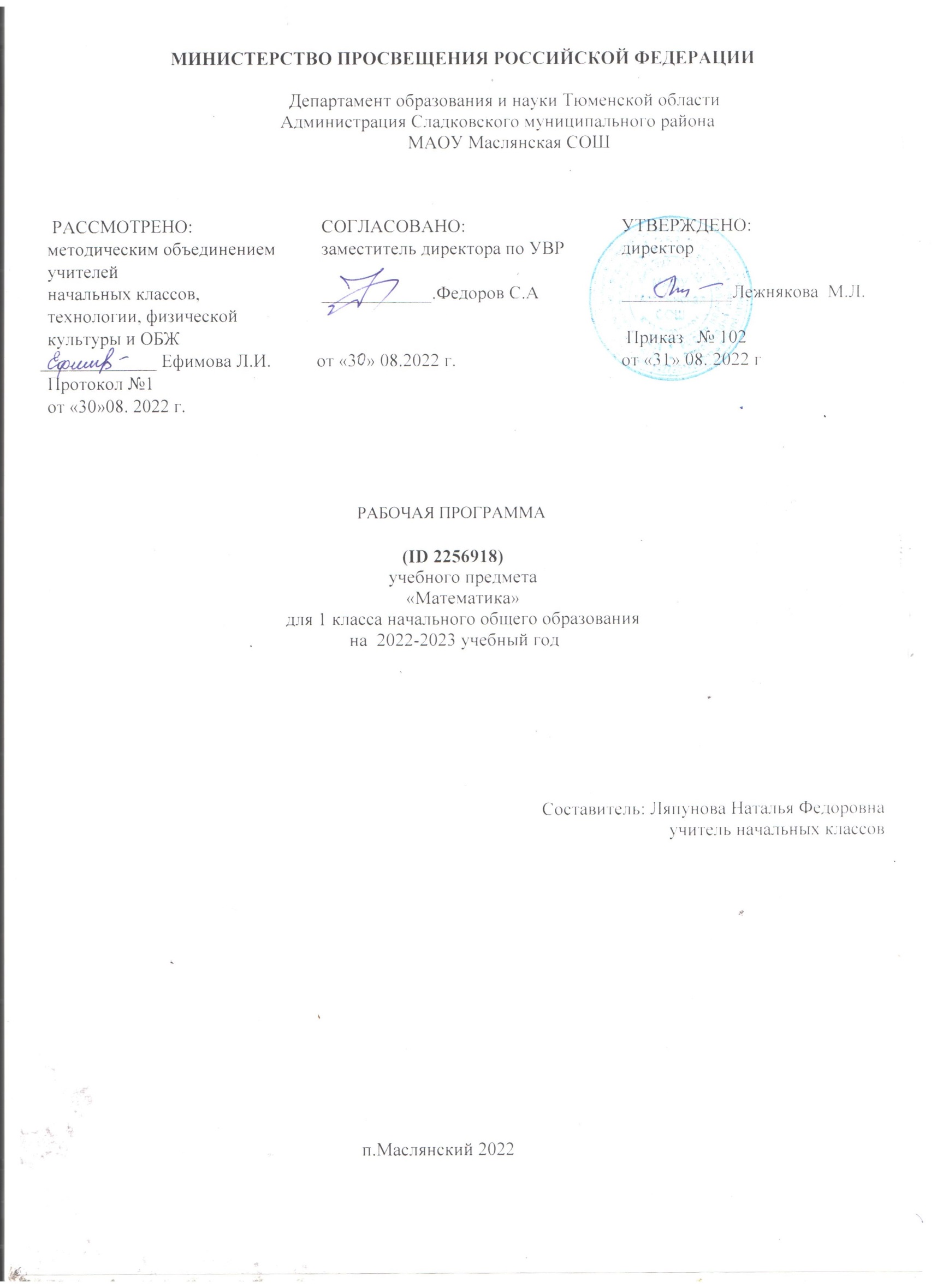 Пояснительная запискаРабочая программа по предмету «Математика» (предметная область «Математика и информатика») для обучающихся 1 класса является частью Образовательной программы, реализующейся в МАОУ Маслянская СОШПрограмма составлена на основеФедерального государственного образовательного стандарта начального общего образования, утвержденного приказом Министерства образования и науки Российской Федерации от 31 мая 2021 №286Примерной основной образовательной программы начального общего образования, одобренной решением федерального учебно-методического объединения по общему образованию(протокол от 8 апреля 2015 г. № 1/15)учебного плана основного общего образования МАОУ Маслянская СОШ на 2022–2023 уч. годрабочей программой воспитания и социализации МАОУ Маслянская СОШконцепции развития математического образования Российской Федерации (утверждена правительством РФ от 24 декабря 2013 г. N 2506-р);Используется учебник УМК «Школа России»:Математика: 1 класс: учебник для учащихся общеобразовательных учреждений: в 2 ч. 1,2/ М.И. Моро, С.И. Волкова, С.В. Степанова.- 12-е изд.- М.: Просвещение, 2020.В соответствии с учебным планом МАОУ Маслянская СОШ на изучение математики в 1 классе отводится 132 часа в год, 4 часа в неделюИзучение математики в начальной школе направлено на достижение целей;—Освоение начальных математических знаний — понимание значения величин и способов их измерения; использование арифметических способов для разрешения сюжетных ситуаций; формирование умения решать учебные и практические задачи средствами математики; работа с алгоритмами выполнения арифметических действий.—Формирование функциональной математической грамотности младшего школьника, которая характеризуется наличием у него опыта решения учебно-познавательных и учебно- практических задач, построенных на понимании и применении математических отношений («часть-целое», «больше-меньше», «равно-неравно», «порядок»), смысла арифметических действий, зависимостей (работа, движение, продолжительность события).—Обеспечение математического развития младшего школьника: формирование способности к интеллектуальной деятельности, пространственного воображения, математической речи; умение строить рассуждения, выбирать аргументацию, различать верные (истинные) и неверные (ложные) утверждения, вести поиск информации (примеров, оснований для упорядочения, вариантов и др.).—Становление учебно-познавательных мотивов и интереса к изучению математики и умственному труду; важнейших качеств интеллектуальной деятельности: теоретического и пространственного мышления, воображения, математической речи, ориентировки в математических терминах и понятиях; прочных навыков использования математических знаний в повседневной жизни.Задачи:создать условия для формирования логического и абстрактного мышления у младших школьников как основы их дальнейшего эффективного обучения;сформировать набор необходимых для дальнейшего обучения предметных и общеучебных умений на основе решения как предметных, так и интегрированных жизненных задач;обеспечить прочное и сознательное овладение системой математических знаний и умений, необходимых для применения в практической деятельности, для изучения смежных дисциплин, для продолжения образования;сформировать представление об идеях и методах математики, о математике как форме описания и методе познания окружающего мира;сформировать представление о математике как части общечеловеческой культуры, понимание значимости математики для общественного прогресса;сформировать устойчивый интерес к математике на основе дифференцированного подходак учащимся;выявить и развить математические и творческие способности на основе заданий, носящих нестандартный, занимательный характер.Решение названных задач обеспечивает осознание младшими школьниками универсальности математических способов познания мира, усвоение начальных математических знаний, связей математики с окружающей действительностью и с другими школьными предметами, а также личностную заинтересованность в расширении математических знаний.Основное содержание обучения в программе представлено крупными разделами: числа и величины, арифметические действия, текстовые задачи, пространственные отношения, геометрические фигуры, геометрические величины, работа с данными.Структура содержания определяет такую последовательность изучения учебного материала, которая обеспечивает не только формирование осознанных и прочных, во многих случаях доведённых до автоматизма навыков вычислений, но и доступное для младших школьников обобщение учебного материала, понимание общих принципов и законов, лежащих в основе изучаемых математических фактов, осознание связей между рассматриваемыми явлениями. Сближенное во времени изучение связанных между собой понятий, действий, задач даёт возможность сопоставлять, сравнивать, противопоставлять их в учебном процессе, выявлять сходства и различия в рассматриваемых фактах.В основу построения программы положен концентрический принцип, связанный с последовательным расширением материала, который позволяет соблюсти необходимую постепенность в нарастании трудности содержания курса, и создает хорошие условия для углубления формируемых знаний, отработки умений и навыков, для увеличения степени самостоятельности (при освоении новых знаний, проведении обобщений, формулировки выводов), для постоянного совершенствования универсальных учебных действий.Формирование и развитие функциональной грамотности младших школьников на уроках математики осуществляется посредством межпредметной интеграции. Делается акцент на взаимовлиянии процесса формирования финансовой и математической грамотности младших школьников.Содержание учебного предмета, учебного курса (в том числе внеурочной деятельности), учебного модуляОсновное содержание обучения в программе представлено разделами: «Числа и величины», «Арифметические действия», «Текстовые задачи», «Пространственные отношения и геометрические фигуры», «Математическая информация».Числа и величиныЧисла от 1 до 9: различение, чтение, запись. Единица счёта. Десяток. Счёт предметов, запись результата цифрами. Число и цифра 0 при измерении, вычислении.Числа в пределах 20: чтение, запись, сравнение.Однозначные и двузначные числа.Увеличение (уменьшение) числа на несколько единиц.Длина и её измерение. Единицы длины: сантиметр, дециметр; установление соотношения между ними.Арифметические действияСложение и вычитание чисел в пределах 20. Названия компонентов действий, результатов действий сложения, вычитания. Вычитание как действие, обратное сложению.Текстовые задачиТекстовая задача: структурные элементы, составление текстовой задачи по образцу. Зависимость между данными и искомой величиной в текстовой задаче. Решение задач в одно действие.Пространственные отношения и геометрические фигурыРасположение предметов и объектов на плоскости, в пространстве: слева/справа, сверху/снизу, между; установление пространственных отношений.Геометрические фигуры: распознавание круга, треугольника, прямоугольника, отрезка. Построение отрезка, квадрата, треугольника с помощью линейки на листе в клетку; измерение длины отрезка в сантиметрах.Математическая информацияСбор данных об объекте по образцу. Характеристики объекта, группы объектов (количество, форма, размер). Группировка объектов по заданному признаку.Закономерность в ряду заданных объектов: её обнаружение, продолжение ряда.Верные (истинные) и неверные (ложные) предложения, составленные относительно заданного набора математических объектов.Чтение таблицы (содержащей не более 4-х данных); извлечение данного из строки, столбца; внесение одного-двух данных в таблицу. Чтение рисунка, схемы с одним-двумя числовыми данными (значениями данных величин).Двух-трёхшаговые инструкции, связанные с вычислением, измерением длины, изображением геометрической фигуры.Планируемые результаты освоения учебного предмета, учебного курса (в том числе внеурочной деятельности), учебного модуляИзучение математики в 1 классе направлено на достижение обучающимися личностных, метапредметных и предметных результатов освоения учебного предмета.ЛИЧНОСТНЫЕ РЕЗУЛЬТАТЫВ результате изучения предмета «Математика» у обучающегося будут сформированы следующие личностные результаты:—осознавать	необходимость	изучения	математики	для	адаптации	к	жизненным ситуациям, для развития общей культуры человека;—развития способности мыслить, рассуждать, выдвигать предположения и доказывать или опровергать их;—применять правила совместной деятельности со сверстниками, проявлять способность договариваться, лидировать, следовать указаниям, осознавать личную ответственность и объективно оценивать свой вклад в общий результат;—осваивать навыки организации безопасного поведения в информационной среде;—применять математику для решения практических задач в повседневной жизни, в том числе при оказании помощи одноклассникам, детям младшего возраста, взрослым и пожилым людям;—работать в ситуациях, расширяющих опыт применения математических отношений в реальной жизни, повышающих интерес к интеллектуальному труду и уверенность своих силах при решении поставленных задач, умение преодолевать трудности;—оценивать практические и учебные ситуации с точки зрения возможности применения математики для рационального и эффективного решения учебных и жизненных проблем;—оценивать свои успехи в изучении математики, намечать пути устранения трудностей;—стремиться углублять свои математические знания и умения; пользоваться разнообразными информационными средствами для решения предложенных и самостоятельно выбранных учебных проблем, задач.МЕТАПРЕДМЕТНЫЕ РЕЗУЛЬТАТЫК концу обучения у обучающегося формируются следующие универсальные учебные действия.Универсальные познавательные учебные действия:Базовые логические действия:—устанавливать связи и зависимости между математическими объектами (часть-целое; причина-следствие; протяжённость);—применять	базовые	логические	универсальные	действия:	сравнение,	анализ, классификация (группировка), обобщение;—приобретать практические графические и измерительные навыки для успешного решения учебных и житейских задач;—представлять текстовую задачу, её решение в виде модели, схемы, арифметической записи, текста в соответствии с предложенной учебной проблемой.Базовые исследовательские действия:—проявлять способность ориентироваться в учебном материале разных разделов курса математики;—понимать	и	адекватно	использовать	математическую	терминологию:	различать, характеризовать, использовать для решения учебных и практических задач;—применять изученные методы познания (измерение, моделирование, перебор вариантов) 3)Работа с информацией:—находить и использовать для решения учебных задач текстовую, графическую информацию в разных источниках информационной среды;—читать, интерпретировать графически представленную информацию (схему, таблицу, диаграмму, другую модель);—представлять	информацию	в	заданной	форме	(дополнять	таблицу,	текст), формулировать утверждение по образцу, в соответствии с требованиями учебной задачи;—принимать правила, безопасно использовать предлагаемые электронные средства и источники информации.Универсальные коммуникативные учебные действия:—конструировать утверждения, проверять их истинность;—строить логическое рассуждение;—использовать текст задания для объяснения способа и хода решения математической задачи;—формулировать ответ;—комментировать процесс вычисления, построения, решения; объяснять полученный ответ с использованием изученной терминологии;—в процессе диалогов по обсуждению изученного материала — задавать вопросы, высказывать суждения, оценивать выступления участников, приводить доказательства своей правоты, проявлять этику общения;—создавать в соответствии с учебной задачей тексты разного вида - описание (например, геометрической фигуры), рассуждение (к примеру, при решении задачи), инструкция (например, измерение длины отрезка);—ориентироваться в алгоритмах: воспроизводить, дополнять, исправлять деформированные;—составлять по аналогии; самостоятельно составлять тексты заданий, аналогичные типовым изученным.Универсальные регулятивные учебные действия:Самоорганизация:—планировать этапы предстоящей работы, определять последовательность учебных действий;—выполнять правила безопасного использования электронных средств, предлагаемых в процессе обучения.Самоконтроль:—осуществлять	контроль	процесса	и	результата	своей	деятельности,	объективно оценивать их;—выбирать и при необходимости корректировать способы действий;—находить ошибки в своей работе, устанавливать их причины, вести поиск путей преодоления ошибок.Самооценка:—предвидеть возможность возникновения трудностей и ошибок, предусматривать способы их предупреждения (формулирование вопросов, обращение к учебнику, дополнительным средствам обучения, в том числе электронным);—оценивать рациональность своих действий, давать им качественную характеристику.Совместная деятельность:—участвовать в совместной деятельности: распределять работу между членами группы (например, в случае решения задач, требующих перебора большого количества вариантов, приведения примеров и контрпримеров);—согласовыватьмнения в ходе поиска доказательств, выбора рационального способа, анализа информации;—осуществлять совместный контроль и оценку выполняемых действий, предвидеть возможность возникновения ошибок и трудностей, предусматривать пути их предупреждения.ПРЕДМЕТНЫЕ РЕЗУЛЬТАТЫК концу обучения в 1 классе обучающийся научится:—читать, записывать, сравнивать, упорядочивать числа от 0 до 20;—пересчитывать различные объекты, устанавливать порядковый номер объекта;—находить числа, большие/меньшие данного числа на заданное число;—выполнять арифметические действия сложения и вычитания в пределах 20 (устно и письменно) без перехода через десяток; называть и различать компоненты действий сложения (слагаемые, сумма) и вычитания (уменьшаемое, вычитаемое, разность);—решать текстовые задачи в одно действие на сложение и вычитание: выделять условие и требование (вопрос);—сравнивать объекты по длине, устанавливая между ними соотношение длиннее/короче (выше/ниже, шире/уже);—знать и использовать единицу длины — сантиметр; измерять длину отрезка, чертить отрезок заданной длины (в см);—различать число и цифру; распознавать геометрические фигуры: круг, треугольник, прямоугольник (квадрат), отрезок;—устанавливать между объектами соотношения: слева/справа, дальше/ближе, между, перед/за, над/под;—распознавать верные (истинные) и неверные (ложные) утверждения относительно заданного набора объектов/предметов;—группировать объекты по заданному признаку; находить и называть закономерности в ряду объектов повседневной жизни;—различать	строки	и	столбцы	таблицы,	вносить	данное	в	таблицу,	извлекать данное/данные из таблицы;—сравнивать два объекта (числа, геометрические фигуры); распределять объекты на две группы по заданному основанию.В учебном предмете «Математика» изучаются интегрировано основы «Финансовой грамотности».          Организация учебных занятий в соответствии с учебным планом предусматривает             использование разнообразных форм: экскурсий, соревнований и др. из расчёта не менее 1 ч           в четверть.Тематическое планирование, в том числе с учетом рабочей программы воспитания с указанием количества часов, отведенных на освоение каждой темыРеализация рабочей программы воспитания в урочной деятельности направлена на формирование понимания важнейших социокультурных и духовно-нравственных ценностей. Механизм реализации рабочей программы воспитания: - установление доверительных отношений между педагогическим работником и его обучающимися, способствующих позитивному восприятию обучающимися требований и просьб педагогического работника, привлечению их внимания к обсуждаемой на уроке информации, активизации их познавательной деятельности; - привлечение внимания обучающихся к ценностному аспекту изучаемых на уроках явлений, организация их работы с получаемой на уроке социально значимой информацией – инициирование ее обсуждения, высказывания обучающимися своего мнения по ее поводу, выработки своего к ней отношения; - применение на уроке интерактивных форм работы с обучающимися: интеллектуальных игр, стимулирующих познавательную мотивацию обучающихся; проведение предметных олимпиад, турниров, викторин, квестов, игр-экспериментов, дискуссии и др. - демонстрация примеров гражданского поведения, проявления добросердечности через подбор текстов для чтения, задач для решения, проблемных ситуаций для обсуждения, анализ поступков людей и др.- применение на уроках групповой работы или работы в парах, которые учат обучающихся командной работе и взаимодействию с другими обучающимися; включение в урок игровых процедур, которые помогают поддержать мотивацию обучающихся к получению 20 знаний, налаживанию позитивных межличностных отношений в классе, помогают установлению доброжелательной атмосферы во время урока. - посещение экскурсий, музейные уроки, библиотечные уроки и др. - приобщение обучающихся к российским традиционным духовным ценностям, включая культурные ценности своей этнической группы, правилам и нормам поведения в российском обществе. - побуждение обучающихся соблюдать на уроке общепринятые нормы поведения, правила общения, принципы учебной дисциплины, самоорганизации, взаимоконтроль и самоконтроль.ПриложениеКалендарно-тематическое планирование№ п/пНаименование разделов и тем программыКоличествочасовКоличествочасовКоличествочасовВидыдеятельностиВиды, формы контроляЭлектронные (цифровые) образовательныересурсы№ п/пНаименование разделов и тем программывсегоконтро льныеработыпракти ческиеработыВидыдеятельностиВиды, формы контроляЭлектронные (цифровые) образовательныересурсы1.1.Сбор данных об объекте пообразцу. Характеристики объекта, группы объектов (количество, форма, размер); выбор предметов по образцу (позаданным признакам).500Работа с наглядностью — рисунками, содержащими математическую информацию. Формулирование вопросов и ответов по рисунку(иллюстрации, модели). Упорядочение математических объектов с опорой на рисунок, сюжетную ситуацию и пр.;Работа в парах/группах: поиск общих свойств групп предметов (цвет, форма, величина, количество, назначение и др.). Таблица как способ представления информации, полученной из повседневной жизни(расписания, чеки, меню и т.д.);Устный опрос;https://resh.edu.ru/subj1.1.Сбор данных об объекте пообразцу. Характеристики объекта, группы объектов (количество, форма, размер); выбор предметов по образцу (позаданным признакам).500Работа с наглядностью — рисунками, содержащими математическую информацию. Формулирование вопросов и ответов по рисунку(иллюстрации, модели). Упорядочение математических объектов с опорой на рисунок, сюжетную ситуацию и пр.;Работа в парах/группах: поиск общих свойств групп предметов (цвет, форма, величина, количество, назначение и др.). Таблица как способ представления информации, полученной из повседневной жизни(расписания, чеки, меню и т.д.);Устный опрос;ect/lesson/5088/start/31.1.Сбор данных об объекте пообразцу. Характеристики объекта, группы объектов (количество, форма, размер); выбор предметов по образцу (позаданным признакам).500Работа с наглядностью — рисунками, содержащими математическую информацию. Формулирование вопросов и ответов по рисунку(иллюстрации, модели). Упорядочение математических объектов с опорой на рисунок, сюжетную ситуацию и пр.;Работа в парах/группах: поиск общих свойств групп предметов (цвет, форма, величина, количество, назначение и др.). Таблица как способ представления информации, полученной из повседневной жизни(расписания, чеки, меню и т.д.);Устный опрос;05512/https://resh.edu.ru/subj1.1.Сбор данных об объекте пообразцу. Характеристики объекта, группы объектов (количество, форма, размер); выбор предметов по образцу (позаданным признакам).500Работа с наглядностью — рисунками, содержащими математическую информацию. Формулирование вопросов и ответов по рисунку(иллюстрации, модели). Упорядочение математических объектов с опорой на рисунок, сюжетную ситуацию и пр.;Работа в парах/группах: поиск общих свойств групп предметов (цвет, форма, величина, количество, назначение и др.). Таблица как способ представления информации, полученной из повседневной жизни(расписания, чеки, меню и т.д.);Устный опрос;ect/lesson/5088/start/11.1.Сбор данных об объекте пообразцу. Характеристики объекта, группы объектов (количество, форма, размер); выбор предметов по образцу (позаданным признакам).500Работа с наглядностью — рисунками, содержащими математическую информацию. Формулирование вопросов и ответов по рисунку(иллюстрации, модели). Упорядочение математических объектов с опорой на рисунок, сюжетную ситуацию и пр.;Работа в парах/группах: поиск общих свойств групп предметов (цвет, форма, величина, количество, назначение и др.). Таблица как способ представления информации, полученной из повседневной жизни(расписания, чеки, меню и т.д.);Устный опрос;19972/1.2.Закономерность в ряду заданных объектов: её обнаружение, продолжение ряда.201Ориентировка в книге, на странице учебника, использование изученных терминов для описания положениярисунка, числа, задания и пр. на странице, на листе бумаги;Работа с наглядностью — рисунками, содержащими математическую информацию. Формулирование вопросов и ответов по рисунку(иллюстрации, модели). Упорядочение математическихобъектов с опорой на рисунок, сюжетную ситуацию и пр.;Практи ческаяр абота;https://matsharik.ru/za1.2.Закономерность в ряду заданных объектов: её обнаружение, продолжение ряда.201Ориентировка в книге, на странице учебника, использование изученных терминов для описания положениярисунка, числа, задания и пр. на странице, на листе бумаги;Работа с наглядностью — рисунками, содержащими математическую информацию. Формулирование вопросов и ответов по рисунку(иллюстрации, модели). Упорядочение математическихобъектов с опорой на рисунок, сюжетную ситуацию и пр.;Практи ческаяр абота;konomernosti-dlya-1- klassa/1.3.Чтение таблицы (содержащей не более четырёх данных); извлечение данного изстроки,столбца; внесение одного-двух данных в таблицу301Коллективное наблюдение: распознавание в окружающем мире ситуаций, которые целесообразно сформулировать на языке математики и решить математическими средствами;Ориентировка в книге, на странице учебника, использование изученных терминов для описанияПракти ческая работа;https://resh.edu.ru/subj1.3.Чтение таблицы (содержащей не более четырёх данных); извлечение данного изстроки,столбца; внесение одного-двух данных в таблицу301Коллективное наблюдение: распознавание в окружающем мире ситуаций, которые целесообразно сформулировать на языке математики и решить математическими средствами;Ориентировка в книге, на странице учебника, использование изученных терминов для описанияПракти ческая работа;ect/lesson/5194/start/11.3.Чтение таблицы (содержащей не более четырёх данных); извлечение данного изстроки,столбца; внесение одного-двух данных в таблицу301Коллективное наблюдение: распознавание в окружающем мире ситуаций, которые целесообразно сформулировать на языке математики и решить математическими средствами;Ориентировка в книге, на странице учебника, использование изученных терминов для описанияПракти ческая работа;21548/положениярисунка, числа, задания и пр. на странице, на листе бумаги;Работа с наглядностью — рисунками, содержащими математическую информацию. Формулирование вопросов и ответов по рисунку(иллюстрации, модели). Упорядочение математических объектов с опорой на рисунок, сюжетную ситуацию и пр.;1.4.Верные (истинные) иневерные (ложные) предложения, составленные относительно заданного набора математических объектов.100Работа с наглядностью — рисунками, содержащими математическую информацию. Формулирование вопросов и ответов по рисунку(иллюстрации, модели). Упорядочение математических объектов с опорой на рисунок, сюжетную ситуацию и пр.;Дифференцированное задание: составление предложений,характеризующих положение одного предмета относительно другого.Моделирование отношения («больше», «меньше»,«равно»), переместительное свойство сложения;Устный опрос;https://infourok.ru/otk rytyj-urok-po- matematike-na-temu- verno-ili-neverno- 4157382.html1.5.Чтение рисунка, схемы 1—2 числовыми данными (значениями данных величин).100Знакомство с логической конструкцией «Если … , то…».Верно или неверно: формулирование и проверка предложения;Устный опрос;https://infourok.ru/uro k-matematiki-1-klass- na-temu-proveryaem-verno-li-4045484.html1.5.Чтение рисунка, схемы 1—2 числовыми данными (значениями данных величин).100Знакомство с логической конструкцией «Если … , то…».Верно или неверно: формулирование и проверка предложения;Устный опрос;1.6.Выполнение 1—3-шаговых инструкций,связанных с вычислениями, измерением длины, построением геометрических фигур.401Дифференцированное задание: составление предложений,характеризующих положение одного предмета относительно другого.Моделирование отношения («больше», «меньше»,«равно»),переместительное свойство сложения;Работа в парах/группах: поиск общих свойств групп предметов (цвет, форма, величина, количество, назначение и др.). Таблица как способ представления информации, полученной из повседневной жизниПракти ческаяр абота;https://resh.edu.ru/subj1.6.Выполнение 1—3-шаговых инструкций,связанных с вычислениями, измерением длины, построением геометрических фигур.401Дифференцированное задание: составление предложений,характеризующих положение одного предмета относительно другого.Моделирование отношения («больше», «меньше»,«равно»),переместительное свойство сложения;Работа в парах/группах: поиск общих свойств групп предметов (цвет, форма, величина, количество, назначение и др.). Таблица как способ представления информации, полученной из повседневной жизниПракти ческаяр абота;ect/lesson/4070/start/11.6.Выполнение 1—3-шаговых инструкций,связанных с вычислениями, измерением длины, построением геометрических фигур.401Дифференцированное задание: составление предложений,характеризующих положение одного предмета относительно другого.Моделирование отношения («больше», «меньше»,«равно»),переместительное свойство сложения;Работа в парах/группах: поиск общих свойств групп предметов (цвет, форма, величина, количество, назначение и др.). Таблица как способ представления информации, полученной из повседневной жизниПракти ческаяр абота;55485/https://www.youtube.c1.6.Выполнение 1—3-шаговых инструкций,связанных с вычислениями, измерением длины, построением геометрических фигур.401Дифференцированное задание: составление предложений,характеризующих положение одного предмета относительно другого.Моделирование отношения («больше», «меньше»,«равно»),переместительное свойство сложения;Работа в парах/группах: поиск общих свойств групп предметов (цвет, форма, величина, количество, назначение и др.). Таблица как способ представления информации, полученной из повседневной жизниПракти ческаяр абота;om/watch?v=QCzJF2 X_yYg https://resh.edu.ru/subj1.6.Выполнение 1—3-шаговых инструкций,связанных с вычислениями, измерением длины, построением геометрических фигур.401Дифференцированное задание: составление предложений,характеризующих положение одного предмета относительно другого.Моделирование отношения («больше», «меньше»,«равно»),переместительное свойство сложения;Работа в парах/группах: поиск общих свойств групп предметов (цвет, форма, величина, количество, назначение и др.). Таблица как способ представления информации, полученной из повседневной жизниПракти ческаяр абота;ect/lesson/4070/start/31.6.Выполнение 1—3-шаговых инструкций,связанных с вычислениями, измерением длины, построением геометрических фигур.401Дифференцированное задание: составление предложений,характеризующих положение одного предмета относительно другого.Моделирование отношения («больше», «меньше»,«равно»),переместительное свойство сложения;Работа в парах/группах: поиск общих свойств групп предметов (цвет, форма, величина, количество, назначение и др.). Таблица как способ представления информации, полученной из повседневной жизниПракти ческаяр абота;02538/(расписания, чеки, меню и т.д.);Знакомство с логической конструкцией «Если … , то…».Верно или неверно: формулирование и проверка предложения;1.7.Группировка объектов позаданному признаку.201Коллективное наблюдение: распознавание в окружающем мире ситуаций, которые целесообразно сформулировать на языке математики и решить математическими средствами;Наблюдение за числами в окружающем мире, описание словаминаблюдаемых фактов, закономерностей; Ориентировка в книге, на странице учебника, использование изученных терминов для описания положениярисунка, числа, задания и пр. на странице, на листе бумаги;Работа с наглядностью — рисунками, содержащими математическую информацию. Формулирование вопросов и ответов по рисунку(иллюстрации, модели). Упорядочение математическихобъектов с опорой на рисунок, сюжетную ситуацию и пр.;Практи ческаяр абота;https://resh.edu.ru/subj1.7.Группировка объектов позаданному признаку.201Коллективное наблюдение: распознавание в окружающем мире ситуаций, которые целесообразно сформулировать на языке математики и решить математическими средствами;Наблюдение за числами в окружающем мире, описание словаминаблюдаемых фактов, закономерностей; Ориентировка в книге, на странице учебника, использование изученных терминов для описания положениярисунка, числа, задания и пр. на странице, на листе бумаги;Работа с наглядностью — рисунками, содержащими математическую информацию. Формулирование вопросов и ответов по рисунку(иллюстрации, модели). Упорядочение математическихобъектов с опорой на рисунок, сюжетную ситуацию и пр.;Практи ческаяр абота;ect/lesson/4071/start/11.7.Группировка объектов позаданному признаку.201Коллективное наблюдение: распознавание в окружающем мире ситуаций, которые целесообразно сформулировать на языке математики и решить математическими средствами;Наблюдение за числами в окружающем мире, описание словаминаблюдаемых фактов, закономерностей; Ориентировка в книге, на странице учебника, использование изученных терминов для описания положениярисунка, числа, задания и пр. на странице, на листе бумаги;Работа с наглядностью — рисунками, содержащими математическую информацию. Формулирование вопросов и ответов по рисунку(иллюстрации, модели). Упорядочение математическихобъектов с опорой на рисунок, сюжетную ситуацию и пр.;Практи ческаяр абота;22720/Итогопоразделу:Итогопоразделу:182.1.Числа от 1 до 9: различение, чтение, запись.912Игровые упражнения по различению количества предметов (зрительно, на слух, установлением соответствия), числа и цифры, представлению чисел словесно и письменно;Работа в парах/ группах. Формулирование ответов на вопросы:«Сколько?», «Который по счёту?», «На сколько больше?», «На сколько меньше?», «Что получится, если увеличить/уменьшить количество на 1, на 2?» — по образцу и самостоятельно;Работа с таблицей чисел: наблюдение, установление закономерностей в расположении чисел;Работа в парах/группах. Формулирование вопросов, связанных сУстный опрос; Контро льная работа; Практи ческая работа;https://resh.edu.ru/subj2.1.Числа от 1 до 9: различение, чтение, запись.912Игровые упражнения по различению количества предметов (зрительно, на слух, установлением соответствия), числа и цифры, представлению чисел словесно и письменно;Работа в парах/ группах. Формулирование ответов на вопросы:«Сколько?», «Который по счёту?», «На сколько больше?», «На сколько меньше?», «Что получится, если увеличить/уменьшить количество на 1, на 2?» — по образцу и самостоятельно;Работа с таблицей чисел: наблюдение, установление закономерностей в расположении чисел;Работа в парах/группах. Формулирование вопросов, связанных сУстный опрос; Контро льная работа; Практи ческая работа;ect/lesson/4072/start/12.1.Числа от 1 до 9: различение, чтение, запись.912Игровые упражнения по различению количества предметов (зрительно, на слух, установлением соответствия), числа и цифры, представлению чисел словесно и письменно;Работа в парах/ группах. Формулирование ответов на вопросы:«Сколько?», «Который по счёту?», «На сколько больше?», «На сколько меньше?», «Что получится, если увеличить/уменьшить количество на 1, на 2?» — по образцу и самостоятельно;Работа с таблицей чисел: наблюдение, установление закономерностей в расположении чисел;Работа в парах/группах. Формулирование вопросов, связанных сУстный опрос; Контро льная работа; Практи ческая работа;55410/https://resh.edu.ru/subj2.1.Числа от 1 до 9: различение, чтение, запись.912Игровые упражнения по различению количества предметов (зрительно, на слух, установлением соответствия), числа и цифры, представлению чисел словесно и письменно;Работа в парах/ группах. Формулирование ответов на вопросы:«Сколько?», «Который по счёту?», «На сколько больше?», «На сколько меньше?», «Что получится, если увеличить/уменьшить количество на 1, на 2?» — по образцу и самостоятельно;Работа с таблицей чисел: наблюдение, установление закономерностей в расположении чисел;Работа в парах/группах. Формулирование вопросов, связанных сУстный опрос; Контро льная работа; Практи ческая работа;ect/lesson/4071/start/22.1.Числа от 1 до 9: различение, чтение, запись.912Игровые упражнения по различению количества предметов (зрительно, на слух, установлением соответствия), числа и цифры, представлению чисел словесно и письменно;Работа в парах/ группах. Формулирование ответов на вопросы:«Сколько?», «Который по счёту?», «На сколько больше?», «На сколько меньше?», «Что получится, если увеличить/уменьшить количество на 1, на 2?» — по образцу и самостоятельно;Работа с таблицей чисел: наблюдение, установление закономерностей в расположении чисел;Работа в парах/группах. Формулирование вопросов, связанных сУстный опрос; Контро льная работа; Практи ческая работа;92975/https://resh.edu.ru/subj2.1.Числа от 1 до 9: различение, чтение, запись.912Игровые упражнения по различению количества предметов (зрительно, на слух, установлением соответствия), числа и цифры, представлению чисел словесно и письменно;Работа в парах/ группах. Формулирование ответов на вопросы:«Сколько?», «Который по счёту?», «На сколько больше?», «На сколько меньше?», «Что получится, если увеличить/уменьшить количество на 1, на 2?» — по образцу и самостоятельно;Работа с таблицей чисел: наблюдение, установление закономерностей в расположении чисел;Работа в парах/группах. Формулирование вопросов, связанных сУстный опрос; Контро льная работа; Практи ческая работа;ect/lesson/5090/start/12.1.Числа от 1 до 9: различение, чтение, запись.912Игровые упражнения по различению количества предметов (зрительно, на слух, установлением соответствия), числа и цифры, представлению чисел словесно и письменно;Работа в парах/ группах. Формулирование ответов на вопросы:«Сколько?», «Который по счёту?», «На сколько больше?», «На сколько меньше?», «Что получится, если увеличить/уменьшить количество на 1, на 2?» — по образцу и самостоятельно;Работа с таблицей чисел: наблюдение, установление закономерностей в расположении чисел;Работа в парах/группах. Формулирование вопросов, связанных сУстный опрос; Контро льная работа; Практи ческая работа;61583/https://resh.edu.ru/subj2.1.Числа от 1 до 9: различение, чтение, запись.912Игровые упражнения по различению количества предметов (зрительно, на слух, установлением соответствия), числа и цифры, представлению чисел словесно и письменно;Работа в парах/ группах. Формулирование ответов на вопросы:«Сколько?», «Который по счёту?», «На сколько больше?», «На сколько меньше?», «Что получится, если увеличить/уменьшить количество на 1, на 2?» — по образцу и самостоятельно;Работа с таблицей чисел: наблюдение, установление закономерностей в расположении чисел;Работа в парах/группах. Формулирование вопросов, связанных сУстный опрос; Контро льная работа; Практи ческая работа;ect/lesson/4058/start/12.1.Числа от 1 до 9: различение, чтение, запись.912Игровые упражнения по различению количества предметов (зрительно, на слух, установлением соответствия), числа и цифры, представлению чисел словесно и письменно;Работа в парах/ группах. Формулирование ответов на вопросы:«Сколько?», «Который по счёту?», «На сколько больше?», «На сколько меньше?», «Что получится, если увеличить/уменьшить количество на 1, на 2?» — по образцу и самостоятельно;Работа с таблицей чисел: наблюдение, установление закономерностей в расположении чисел;Работа в парах/группах. Формулирование вопросов, связанных сУстный опрос; Контро льная работа; Практи ческая работа;88096/https://resh.edu.ru/subj2.1.Числа от 1 до 9: различение, чтение, запись.912Игровые упражнения по различению количества предметов (зрительно, на слух, установлением соответствия), числа и цифры, представлению чисел словесно и письменно;Работа в парах/ группах. Формулирование ответов на вопросы:«Сколько?», «Который по счёту?», «На сколько больше?», «На сколько меньше?», «Что получится, если увеличить/уменьшить количество на 1, на 2?» — по образцу и самостоятельно;Работа с таблицей чисел: наблюдение, установление закономерностей в расположении чисел;Работа в парах/группах. Формулирование вопросов, связанных сУстный опрос; Контро льная работа; Практи ческая работа;ect/lesson/5999/start/3порядком чисел, увеличением/уменьшением числа на несколько единиц, установлением закономерности в ряду чисел;08769/https://resh.edu.ru/subjпорядком чисел, увеличением/уменьшением числа на несколько единиц, установлением закономерности в ряду чисел;ect/lesson/4073/start/2порядком чисел, увеличением/уменьшением числа на несколько единиц, установлением закономерности в ряду чисел;93050/2.2.Единица счёта. Десяток.100Работа в парах/ группах. Формулирование ответов на вопросы:«Сколько?», «Который по счёту?», «На сколько больше?», «На сколько меньше?», «Что получится, если увеличить/уменьшить количество на 1, на 2?» — по образцу и самостоятельно;Словесное описание группы предметов, ряда чисел; Работа с таблицей чисел: наблюдение, установление закономерностей в расположении чисел;Работа в парах/группах. Формулирование вопросов, связанных спорядком чисел, увеличением/уменьшением числа на несколько единиц, установлением закономерности в ряду чисел;Моделирование учебных ситуаций, связанных с применениемпредставлений о числе в практических ситуациях. Письмоцифр;Устный опрос;https://resh.edu.ru/subj2.2.Единица счёта. Десяток.100Работа в парах/ группах. Формулирование ответов на вопросы:«Сколько?», «Который по счёту?», «На сколько больше?», «На сколько меньше?», «Что получится, если увеличить/уменьшить количество на 1, на 2?» — по образцу и самостоятельно;Словесное описание группы предметов, ряда чисел; Работа с таблицей чисел: наблюдение, установление закономерностей в расположении чисел;Работа в парах/группах. Формулирование вопросов, связанных спорядком чисел, увеличением/уменьшением числа на несколько единиц, установлением закономерности в ряду чисел;Моделирование учебных ситуаций, связанных с применениемпредставлений о числе в практических ситуациях. Письмоцифр;Устный опрос;ect/lesson/4074/start/12.2.Единица счёта. Десяток.100Работа в парах/ группах. Формулирование ответов на вопросы:«Сколько?», «Который по счёту?», «На сколько больше?», «На сколько меньше?», «Что получится, если увеличить/уменьшить количество на 1, на 2?» — по образцу и самостоятельно;Словесное описание группы предметов, ряда чисел; Работа с таблицей чисел: наблюдение, установление закономерностей в расположении чисел;Работа в парах/группах. Формулирование вопросов, связанных спорядком чисел, увеличением/уменьшением числа на несколько единиц, установлением закономерности в ряду чисел;Моделирование учебных ситуаций, связанных с применениемпредставлений о числе в практических ситуациях. Письмоцифр;Устный опрос;22081/2.3.Счёт предметов, запись результата цифрами.101Игровые упражнения по различению количества предметов (зрительно, на слух, установлением соответствия), числа и цифры, представлению чисел словесно и письменно;Работа в парах/ группах. Формулирование ответов на вопросы:«Сколько?», «Который по счёту?», «На сколько больше?», «На сколько меньше?», «Что получится, если увеличить/уменьшить количество на 1, на 2?» — по образцу и самостоятельно;Устная работа: счёт единицами в разном порядке,чтение, упорядочение однозначных и двузначных чисел; счёт по 2, по 5;Практи ческая работа;https://resh.edu.ru/subj2.3.Счёт предметов, запись результата цифрами.101Игровые упражнения по различению количества предметов (зрительно, на слух, установлением соответствия), числа и цифры, представлению чисел словесно и письменно;Работа в парах/ группах. Формулирование ответов на вопросы:«Сколько?», «Который по счёту?», «На сколько больше?», «На сколько меньше?», «Что получится, если увеличить/уменьшить количество на 1, на 2?» — по образцу и самостоятельно;Устная работа: счёт единицами в разном порядке,чтение, упорядочение однозначных и двузначных чисел; счёт по 2, по 5;Практи ческая работа;ect/lesson/3547/start/12.3.Счёт предметов, запись результата цифрами.101Игровые упражнения по различению количества предметов (зрительно, на слух, установлением соответствия), числа и цифры, представлению чисел словесно и письменно;Работа в парах/ группах. Формулирование ответов на вопросы:«Сколько?», «Который по счёту?», «На сколько больше?», «На сколько меньше?», «Что получится, если увеличить/уменьшить количество на 1, на 2?» — по образцу и самостоятельно;Устная работа: счёт единицами в разном порядке,чтение, упорядочение однозначных и двузначных чисел; счёт по 2, по 5;Практи ческая работа;22340/https://resh.edu.ru/subj2.3.Счёт предметов, запись результата цифрами.101Игровые упражнения по различению количества предметов (зрительно, на слух, установлением соответствия), числа и цифры, представлению чисел словесно и письменно;Работа в парах/ группах. Формулирование ответов на вопросы:«Сколько?», «Который по счёту?», «На сколько больше?», «На сколько меньше?», «Что получится, если увеличить/уменьшить количество на 1, на 2?» — по образцу и самостоятельно;Устная работа: счёт единицами в разном порядке,чтение, упорядочение однозначных и двузначных чисел; счёт по 2, по 5;Практи ческая работа;ect/lesson/4127/start/22.3.Счёт предметов, запись результата цифрами.101Игровые упражнения по различению количества предметов (зрительно, на слух, установлением соответствия), числа и цифры, представлению чисел словесно и письменно;Работа в парах/ группах. Формулирование ответов на вопросы:«Сколько?», «Который по счёту?», «На сколько больше?», «На сколько меньше?», «Что получится, если увеличить/уменьшить количество на 1, на 2?» — по образцу и самостоятельно;Устная работа: счёт единицами в разном порядке,чтение, упорядочение однозначных и двузначных чисел; счёт по 2, по 5;Практи ческая работа;72775/Работа с таблицей чисел: наблюдение, установление закономерностей в расположении чисел;Работа в парах/группах. Формулирование вопросов, связанных спорядком чисел, увеличением/уменьшением числа на несколько единиц, установлением закономерности в ряду чисел;Моделирование учебных ситуаций, связанных с применениемпредставлений о числе в практических ситуациях. Письмоцифр;2.4.Порядковый номер объекта при заданном порядке счёта.100Работа в парах/ группах. Формулирование ответов на вопросы:«Сколько?», «Который по счёту?», «На сколько больше?», «На сколько меньше?», «Что получится, если увеличить/уменьшить количество на 1, на 2?» — по образцу и самостоятельно;Чтение и запись по образцу и самостоятельно групп чисел,геометрических фигур в заданном и самостоятельно установленном порядке;Работа с таблицей чисел: наблюдение, установление закономерностей в расположении чисел;Устный опрос;https://resh.edu.ru/subj2.4.Порядковый номер объекта при заданном порядке счёта.100Работа в парах/ группах. Формулирование ответов на вопросы:«Сколько?», «Который по счёту?», «На сколько больше?», «На сколько меньше?», «Что получится, если увеличить/уменьшить количество на 1, на 2?» — по образцу и самостоятельно;Чтение и запись по образцу и самостоятельно групп чисел,геометрических фигур в заданном и самостоятельно установленном порядке;Работа с таблицей чисел: наблюдение, установление закономерностей в расположении чисел;Устный опрос;ect/lesson/3547/start/12.4.Порядковый номер объекта при заданном порядке счёта.100Работа в парах/ группах. Формулирование ответов на вопросы:«Сколько?», «Который по счёту?», «На сколько больше?», «На сколько меньше?», «Что получится, если увеличить/уменьшить количество на 1, на 2?» — по образцу и самостоятельно;Чтение и запись по образцу и самостоятельно групп чисел,геометрических фигур в заданном и самостоятельно установленном порядке;Работа с таблицей чисел: наблюдение, установление закономерностей в расположении чисел;Устный опрос;22340/https://resh.edu.ru/subj2.4.Порядковый номер объекта при заданном порядке счёта.100Работа в парах/ группах. Формулирование ответов на вопросы:«Сколько?», «Который по счёту?», «На сколько больше?», «На сколько меньше?», «Что получится, если увеличить/уменьшить количество на 1, на 2?» — по образцу и самостоятельно;Чтение и запись по образцу и самостоятельно групп чисел,геометрических фигур в заданном и самостоятельно установленном порядке;Работа с таблицей чисел: наблюдение, установление закономерностей в расположении чисел;Устный опрос;ect/lesson/4127/start/22.4.Порядковый номер объекта при заданном порядке счёта.100Работа в парах/ группах. Формулирование ответов на вопросы:«Сколько?», «Который по счёту?», «На сколько больше?», «На сколько меньше?», «Что получится, если увеличить/уменьшить количество на 1, на 2?» — по образцу и самостоятельно;Чтение и запись по образцу и самостоятельно групп чисел,геометрических фигур в заданном и самостоятельно установленном порядке;Работа с таблицей чисел: наблюдение, установление закономерностей в расположении чисел;Устный опрос;72775/2.5.Число и цифра 0 при измерении, вычислении.100Устная работа: счёт единицами в разном порядке, чтение, упорядочение однозначных и двузначных чисел; счёт по 2, по 5;Моделирование учебных ситуаций, связанных с применениемпредставлений о числе в практических ситуациях. Письмо цифр;Устный опрос;https://resh.edu.ru/subj2.5.Число и цифра 0 при измерении, вычислении.100Устная работа: счёт единицами в разном порядке, чтение, упорядочение однозначных и двузначных чисел; счёт по 2, по 5;Моделирование учебных ситуаций, связанных с применениемпредставлений о числе в практических ситуациях. Письмо цифр;Устный опрос;ect/lesson/4074/start/12.5.Число и цифра 0 при измерении, вычислении.100Устная работа: счёт единицами в разном порядке, чтение, упорядочение однозначных и двузначных чисел; счёт по 2, по 5;Моделирование учебных ситуаций, связанных с применениемпредставлений о числе в практических ситуациях. Письмо цифр;Устный опрос;22081/2.6.Увеличение (уменьшение) числа на несколько единиц301Устная работа: счёт единицами в разном порядке, чтение, упорядочение однозначных и двузначных чисел; счёт по 2, по 5;Работа в парах/группах. Формулирование вопросов, связанных спорядком чисел, увеличением/уменьшением числа наУстный опрос; Практи ческаяр абота;https://uchebnik.mos.r2.6.Увеличение (уменьшение) числа на несколько единиц301Устная работа: счёт единицами в разном порядке, чтение, упорядочение однозначных и двузначных чисел; счёт по 2, по 5;Работа в парах/группах. Формулирование вопросов, связанных спорядком чисел, увеличением/уменьшением числа наУстный опрос; Практи ческаяр абота;u/material_view/atomi2.6.Увеличение (уменьшение) числа на несколько единиц301Устная работа: счёт единицами в разном порядке, чтение, упорядочение однозначных и двузначных чисел; счёт по 2, по 5;Работа в парах/группах. Формулирование вопросов, связанных спорядком чисел, увеличением/уменьшением числа наУстный опрос; Практи ческаяр абота;c_objects/7555329?m enuReferrer=catalogue2.6.Увеличение (уменьшение) числа на несколько единиц301Устная работа: счёт единицами в разном порядке, чтение, упорядочение однозначных и двузначных чисел; счёт по 2, по 5;Работа в парах/группах. Формулирование вопросов, связанных спорядком чисел, увеличением/уменьшением числа наУстный опрос; Практи ческаяр абота;https://resh.edu.ru/subj2.6.Увеличение (уменьшение) числа на несколько единиц301Устная работа: счёт единицами в разном порядке, чтение, упорядочение однозначных и двузначных чисел; счёт по 2, по 5;Работа в парах/группах. Формулирование вопросов, связанных спорядком чисел, увеличением/уменьшением числа наУстный опрос; Практи ческаяр абота;ect/lesson/5984/start/1несколько единиц, установлением закономерности вряду чисел;22695/2.7.Числа в пределах 20: чтение, запись, сравнение.101Игровые упражнения по различению количества предметов (зрительно, на слух, установлением соответствия), числа и цифры, представлению чисел словесно и письменно;Работа в парах/ группах. Формулирование ответов на вопросы:«Сколько?», «Который по счёту?», «На сколько больше?», «На сколько меньше?», «Что получится, если увеличить/уменьшить количество на 1, на 2?» — по образцу и самостоятельно;Словесное описание группы предметов, ряда чисел; Цифры; знаки сравнения, равенства, арифметических действий;Устная работа: счёт единицами в разном порядке, чтение, упорядочение однозначных и двузначных чисел; счёт по 2, по 5;Работа в парах/группах. Формулирование вопросов, связанных спорядком чисел, увеличением/уменьшением числа на несколько единиц, установлением закономерности в ряду чисел;Практи ческаяр абота;https://resh.edu.ru/subj2.7.Числа в пределах 20: чтение, запись, сравнение.101Игровые упражнения по различению количества предметов (зрительно, на слух, установлением соответствия), числа и цифры, представлению чисел словесно и письменно;Работа в парах/ группах. Формулирование ответов на вопросы:«Сколько?», «Который по счёту?», «На сколько больше?», «На сколько меньше?», «Что получится, если увеличить/уменьшить количество на 1, на 2?» — по образцу и самостоятельно;Словесное описание группы предметов, ряда чисел; Цифры; знаки сравнения, равенства, арифметических действий;Устная работа: счёт единицами в разном порядке, чтение, упорядочение однозначных и двузначных чисел; счёт по 2, по 5;Работа в парах/группах. Формулирование вопросов, связанных спорядком чисел, увеличением/уменьшением числа на несколько единиц, установлением закономерности в ряду чисел;Практи ческаяр абота;ect/lesson/4127/start/22.7.Числа в пределах 20: чтение, запись, сравнение.101Игровые упражнения по различению количества предметов (зрительно, на слух, установлением соответствия), числа и цифры, представлению чисел словесно и письменно;Работа в парах/ группах. Формулирование ответов на вопросы:«Сколько?», «Который по счёту?», «На сколько больше?», «На сколько меньше?», «Что получится, если увеличить/уменьшить количество на 1, на 2?» — по образцу и самостоятельно;Словесное описание группы предметов, ряда чисел; Цифры; знаки сравнения, равенства, арифметических действий;Устная работа: счёт единицами в разном порядке, чтение, упорядочение однозначных и двузначных чисел; счёт по 2, по 5;Работа в парах/группах. Формулирование вопросов, связанных спорядком чисел, увеличением/уменьшением числа на несколько единиц, установлением закономерности в ряду чисел;Практи ческаяр абота;72775/https://resh.edu.ru/subj2.7.Числа в пределах 20: чтение, запись, сравнение.101Игровые упражнения по различению количества предметов (зрительно, на слух, установлением соответствия), числа и цифры, представлению чисел словесно и письменно;Работа в парах/ группах. Формулирование ответов на вопросы:«Сколько?», «Который по счёту?», «На сколько больше?», «На сколько меньше?», «Что получится, если увеличить/уменьшить количество на 1, на 2?» — по образцу и самостоятельно;Словесное описание группы предметов, ряда чисел; Цифры; знаки сравнения, равенства, арифметических действий;Устная работа: счёт единицами в разном порядке, чтение, упорядочение однозначных и двузначных чисел; счёт по 2, по 5;Работа в парах/группах. Формулирование вопросов, связанных спорядком чисел, увеличением/уменьшением числа на несколько единиц, установлением закономерности в ряду чисел;Практи ческаяр абота;ect/lesson/4127/start/22.7.Числа в пределах 20: чтение, запись, сравнение.101Игровые упражнения по различению количества предметов (зрительно, на слух, установлением соответствия), числа и цифры, представлению чисел словесно и письменно;Работа в парах/ группах. Формулирование ответов на вопросы:«Сколько?», «Который по счёту?», «На сколько больше?», «На сколько меньше?», «Что получится, если увеличить/уменьшить количество на 1, на 2?» — по образцу и самостоятельно;Словесное описание группы предметов, ряда чисел; Цифры; знаки сравнения, равенства, арифметических действий;Устная работа: счёт единицами в разном порядке, чтение, упорядочение однозначных и двузначных чисел; счёт по 2, по 5;Работа в парах/группах. Формулирование вопросов, связанных спорядком чисел, увеличением/уменьшением числа на несколько единиц, установлением закономерности в ряду чисел;Практи ческаяр абота;72775/https://resh.edu.ru/subj2.7.Числа в пределах 20: чтение, запись, сравнение.101Игровые упражнения по различению количества предметов (зрительно, на слух, установлением соответствия), числа и цифры, представлению чисел словесно и письменно;Работа в парах/ группах. Формулирование ответов на вопросы:«Сколько?», «Который по счёту?», «На сколько больше?», «На сколько меньше?», «Что получится, если увеличить/уменьшить количество на 1, на 2?» — по образцу и самостоятельно;Словесное описание группы предметов, ряда чисел; Цифры; знаки сравнения, равенства, арифметических действий;Устная работа: счёт единицами в разном порядке, чтение, упорядочение однозначных и двузначных чисел; счёт по 2, по 5;Работа в парах/группах. Формулирование вопросов, связанных спорядком чисел, увеличением/уменьшением числа на несколько единиц, установлением закономерности в ряду чисел;Практи ческаяр абота;ect/lesson/4137/start/12.7.Числа в пределах 20: чтение, запись, сравнение.101Игровые упражнения по различению количества предметов (зрительно, на слух, установлением соответствия), числа и цифры, представлению чисел словесно и письменно;Работа в парах/ группах. Формулирование ответов на вопросы:«Сколько?», «Который по счёту?», «На сколько больше?», «На сколько меньше?», «Что получится, если увеличить/уменьшить количество на 1, на 2?» — по образцу и самостоятельно;Словесное описание группы предметов, ряда чисел; Цифры; знаки сравнения, равенства, арифметических действий;Устная работа: счёт единицами в разном порядке, чтение, упорядочение однозначных и двузначных чисел; счёт по 2, по 5;Работа в парах/группах. Формулирование вопросов, связанных спорядком чисел, увеличением/уменьшением числа на несколько единиц, установлением закономерности в ряду чисел;Практи ческаяр абота;61709/2.8.Однозначные и двузначные числа.200Устная работа: счёт единицами в разном порядке, чтение, упорядочение однозначных и двузначных чисел; счёт по 2, по 5;Моделирование учебных ситуаций, связанных с применениемпредставлений о числе в практических ситуациях. Письмо цифр;Устный опрос;https://resh.edu.ru/subj2.8.Однозначные и двузначные числа.200Устная работа: счёт единицами в разном порядке, чтение, упорядочение однозначных и двузначных чисел; счёт по 2, по 5;Моделирование учебных ситуаций, связанных с применениемпредставлений о числе в практических ситуациях. Письмо цифр;Устный опрос;ect/lesson/5666/start/12.8.Однозначные и двузначные числа.200Устная работа: счёт единицами в разном порядке, чтение, упорядочение однозначных и двузначных чисел; счёт по 2, по 5;Моделирование учебных ситуаций, связанных с применениемпредставлений о числе в практических ситуациях. Письмо цифр;Устный опрос;62184/https://resh.edu.ru/subj2.8.Однозначные и двузначные числа.200Устная работа: счёт единицами в разном порядке, чтение, упорядочение однозначных и двузначных чисел; счёт по 2, по 5;Моделирование учебных ситуаций, связанных с применениемпредставлений о числе в практических ситуациях. Письмо цифр;Устный опрос;ect/lesson/6205/start/22.8.Однозначные и двузначные числа.200Устная работа: счёт единицами в разном порядке, чтение, упорядочение однозначных и двузначных чисел; счёт по 2, по 5;Моделирование учебных ситуаций, связанных с применениемпредставлений о числе в практических ситуациях. Письмо цифр;Устный опрос;10489/2.9.Сравнение чисел, сравнение групп предметов по количеству: больше, меньше, столько же.201Работа в парах/ группах. Формулирование ответов на вопросы:«Сколько?», «Который по счёту?», «На сколько больше?», «На сколько меньше?», «Что получится, если увеличить/уменьшить количество на 1, на 2?» — по образцу и самостоятельно;Самооц енка с использ ование м«Оценочногоhttps://resh.edu.ru/subj2.9.Сравнение чисел, сравнение групп предметов по количеству: больше, меньше, столько же.201Работа в парах/ группах. Формулирование ответов на вопросы:«Сколько?», «Который по счёту?», «На сколько больше?», «На сколько меньше?», «Что получится, если увеличить/уменьшить количество на 1, на 2?» — по образцу и самостоятельно;Самооц енка с использ ование м«Оценочногоect/lesson/4071/start/12.9.Сравнение чисел, сравнение групп предметов по количеству: больше, меньше, столько же.201Работа в парах/ группах. Формулирование ответов на вопросы:«Сколько?», «Который по счёту?», «На сколько больше?», «На сколько меньше?», «Что получится, если увеличить/уменьшить количество на 1, на 2?» — по образцу и самостоятельно;Самооц енка с использ ование м«Оценочного22720/https://resh.edu.ru/subj2.9.Сравнение чисел, сравнение групп предметов по количеству: больше, меньше, столько же.201Работа в парах/ группах. Формулирование ответов на вопросы:«Сколько?», «Который по счёту?», «На сколько больше?», «На сколько меньше?», «Что получится, если увеличить/уменьшить количество на 1, на 2?» — по образцу и самостоятельно;Самооц енка с использ ование м«Оценочногоect/lesson/5196/start/12.9.Сравнение чисел, сравнение групп предметов по количеству: больше, меньше, столько же.201Работа в парах/ группах. Формулирование ответов на вопросы:«Сколько?», «Который по счёту?», «На сколько больше?», «На сколько меньше?», «Что получится, если увеличить/уменьшить количество на 1, на 2?» — по образцу и самостоятельно;Самооц енка с использ ование м«Оценочного22006/Цифры; знаки сравнения, равенства, арифметическихдействий;листа»;ИтогопоразделуИтогопоразделу213.1.Сложение и вычитание чисел в пределах 20.1715Практическая работа с числовым выражением: запись, чтение,приведение примера (с помощью учителя или по образцу),иллюстрирующего смысл арифметического действия; Обсуждение приёмов сложения, вычитания: нахождение значения суммы и разности на основе состава числа, с использованием числовой ленты, по частям и др.;Использование разных способов подсчёта суммы и разности,использование переместительного свойства при нахождении суммы; Работа в парах/группах: проверка правильности вычисления сиспользованием раздаточного материала, линейки, модели действия, по образцу; обнаружение общего и различного в записи арифметических действий, одного и того же действия с разными числами;Устный опрос; Письме нный контрол ь; Контро льная работа; Практи ческая работа; Самооц енка с использ ование м«Оценочного листа»;https://resh.edu.ru/subj3.1.Сложение и вычитание чисел в пределах 20.1715Практическая работа с числовым выражением: запись, чтение,приведение примера (с помощью учителя или по образцу),иллюстрирующего смысл арифметического действия; Обсуждение приёмов сложения, вычитания: нахождение значения суммы и разности на основе состава числа, с использованием числовой ленты, по частям и др.;Использование разных способов подсчёта суммы и разности,использование переместительного свойства при нахождении суммы; Работа в парах/группах: проверка правильности вычисления сиспользованием раздаточного материала, линейки, модели действия, по образцу; обнаружение общего и различного в записи арифметических действий, одного и того же действия с разными числами;Устный опрос; Письме нный контрол ь; Контро льная работа; Практи ческая работа; Самооц енка с использ ование м«Оценочного листа»;ect/lesson/5205/start/13.1.Сложение и вычитание чисел в пределах 20.1715Практическая работа с числовым выражением: запись, чтение,приведение примера (с помощью учителя или по образцу),иллюстрирующего смысл арифметического действия; Обсуждение приёмов сложения, вычитания: нахождение значения суммы и разности на основе состава числа, с использованием числовой ленты, по частям и др.;Использование разных способов подсчёта суммы и разности,использование переместительного свойства при нахождении суммы; Работа в парах/группах: проверка правильности вычисления сиспользованием раздаточного материала, линейки, модели действия, по образцу; обнаружение общего и различного в записи арифметических действий, одного и того же действия с разными числами;Устный опрос; Письме нный контрол ь; Контро льная работа; Практи ческая работа; Самооц енка с использ ование м«Оценочного листа»;61759/https://resh.edu.ru/subj3.1.Сложение и вычитание чисел в пределах 20.1715Практическая работа с числовым выражением: запись, чтение,приведение примера (с помощью учителя или по образцу),иллюстрирующего смысл арифметического действия; Обсуждение приёмов сложения, вычитания: нахождение значения суммы и разности на основе состава числа, с использованием числовой ленты, по частям и др.;Использование разных способов подсчёта суммы и разности,использование переместительного свойства при нахождении суммы; Работа в парах/группах: проверка правильности вычисления сиспользованием раздаточного материала, линейки, модели действия, по образцу; обнаружение общего и различного в записи арифметических действий, одного и того же действия с разными числами;Устный опрос; Письме нный контрол ь; Контро льная работа; Практи ческая работа; Самооц енка с использ ование м«Оценочного листа»;ect/lesson/5206/start/13.1.Сложение и вычитание чисел в пределах 20.1715Практическая работа с числовым выражением: запись, чтение,приведение примера (с помощью учителя или по образцу),иллюстрирующего смысл арифметического действия; Обсуждение приёмов сложения, вычитания: нахождение значения суммы и разности на основе состава числа, с использованием числовой ленты, по частям и др.;Использование разных способов подсчёта суммы и разности,использование переместительного свойства при нахождении суммы; Работа в парах/группах: проверка правильности вычисления сиспользованием раздаточного материала, линейки, модели действия, по образцу; обнаружение общего и различного в записи арифметических действий, одного и того же действия с разными числами;Устный опрос; Письме нный контрол ь; Контро льная работа; Практи ческая работа; Самооц енка с использ ование м«Оценочного листа»;61784/https://www.youtube.c3.1.Сложение и вычитание чисел в пределах 20.1715Практическая работа с числовым выражением: запись, чтение,приведение примера (с помощью учителя или по образцу),иллюстрирующего смысл арифметического действия; Обсуждение приёмов сложения, вычитания: нахождение значения суммы и разности на основе состава числа, с использованием числовой ленты, по частям и др.;Использование разных способов подсчёта суммы и разности,использование переместительного свойства при нахождении суммы; Работа в парах/группах: проверка правильности вычисления сиспользованием раздаточного материала, линейки, модели действия, по образцу; обнаружение общего и различного в записи арифметических действий, одного и того же действия с разными числами;Устный опрос; Письме нный контрол ь; Контро льная работа; Практи ческая работа; Самооц енка с использ ование м«Оценочного листа»;om/watch?v=bqhHjK mAPBs3.2.Вычитание как действие, обратное сложению.100Учебный диалог: «Сравнение практических (житейских) ситуаций, требующих записи одного и того же арифметического действия, разных арифметических действий»;Устный опрос;https://resh.edu.ru/subj3.2.Вычитание как действие, обратное сложению.100Учебный диалог: «Сравнение практических (житейских) ситуаций, требующих записи одного и того же арифметического действия, разных арифметических действий»;Устный опрос;ect/lesson/5202/start/13.2.Вычитание как действие, обратное сложению.100Учебный диалог: «Сравнение практических (житейских) ситуаций, требующих записи одного и того же арифметического действия, разных арифметических действий»;Устный опрос;32726/https://resh.edu.ru/subj3.2.Вычитание как действие, обратное сложению.100Учебный диалог: «Сравнение практических (житейских) ситуаций, требующих записи одного и того же арифметического действия, разных арифметических действий»;Устный опрос;ect/lesson/5220/start/13.2.Вычитание как действие, обратное сложению.100Учебный диалог: «Сравнение практических (житейских) ситуаций, требующих записи одного и того же арифметического действия, разных арифметических действий»;Устный опрос;31918/3.3.Названия компонентов действий, результатов действий сложения, вычитания. Знаки сложения и вычитания, названия компонентов действия. Таблица сложения.Переместительное свойство сложения.401Практическая работа с числовым выражением: запись, чтение,приведение примера (с помощью учителя или по образцу),иллюстрирующего смысл арифметического действия; Обсуждение приёмов сложения, вычитания: нахождение значения суммы и разности на основеУстный опрос; Практи ческаяр абота;https://resh.edu.ru/subj3.3.Названия компонентов действий, результатов действий сложения, вычитания. Знаки сложения и вычитания, названия компонентов действия. Таблица сложения.Переместительное свойство сложения.401Практическая работа с числовым выражением: запись, чтение,приведение примера (с помощью учителя или по образцу),иллюстрирующего смысл арифметического действия; Обсуждение приёмов сложения, вычитания: нахождение значения суммы и разности на основеУстный опрос; Практи ческаяр абота;ect/lesson/4059/start/23.3.Названия компонентов действий, результатов действий сложения, вычитания. Знаки сложения и вычитания, названия компонентов действия. Таблица сложения.Переместительное свойство сложения.401Практическая работа с числовым выражением: запись, чтение,приведение примера (с помощью учителя или по образцу),иллюстрирующего смысл арифметического действия; Обсуждение приёмов сложения, вычитания: нахождение значения суммы и разности на основеУстный опрос; Практи ческаяр абота;70187/https://resh.edu.ru/subj3.3.Названия компонентов действий, результатов действий сложения, вычитания. Знаки сложения и вычитания, названия компонентов действия. Таблица сложения.Переместительное свойство сложения.401Практическая работа с числовым выражением: запись, чтение,приведение примера (с помощью учителя или по образцу),иллюстрирующего смысл арифметического действия; Обсуждение приёмов сложения, вычитания: нахождение значения суммы и разности на основеУстный опрос; Практи ческаяр абота;ect/lesson/5202/start/13.3.Названия компонентов действий, результатов действий сложения, вычитания. Знаки сложения и вычитания, названия компонентов действия. Таблица сложения.Переместительное свойство сложения.401Практическая работа с числовым выражением: запись, чтение,приведение примера (с помощью учителя или по образцу),иллюстрирующего смысл арифметического действия; Обсуждение приёмов сложения, вычитания: нахождение значения суммы и разности на основеУстный опрос; Практи ческаяр абота;32726/https://resh.edu.ru/subjсостава числа, с использованием числовой ленты, по частям и др.;Использование разных способов подсчёта суммы и разности,использование переместительного свойства при нахождении суммы; Пропедевтика исследовательской работы: перестановка слагаемых при сложении (обсуждение практических и учебных ситуаций);ect/lesson/5986/start/1состава числа, с использованием числовой ленты, по частям и др.;Использование разных способов подсчёта суммы и разности,использование переместительного свойства при нахождении суммы; Пропедевтика исследовательской работы: перестановка слагаемых при сложении (обсуждение практических и учебных ситуаций);61684/https://resh.edu.ru/subjсостава числа, с использованием числовой ленты, по частям и др.;Использование разных способов подсчёта суммы и разности,использование переместительного свойства при нахождении суммы; Пропедевтика исследовательской работы: перестановка слагаемых при сложении (обсуждение практических и учебных ситуаций);ect/lesson/5217/start/2состава числа, с использованием числовой ленты, по частям и др.;Использование разных способов подсчёта суммы и разности,использование переместительного свойства при нахождении суммы; Пропедевтика исследовательской работы: перестановка слагаемых при сложении (обсуждение практических и учебных ситуаций);72700/3.4.Прибавление и вычитание нуля.301Пропедевтика исследовательской работы: перестановка слагаемых при сложении (обсуждение практических и учебных ситуаций);Практи ческаяр абота;https://resh.edu.ru/subj3.4.Прибавление и вычитание нуля.301Пропедевтика исследовательской работы: перестановка слагаемых при сложении (обсуждение практических и учебных ситуаций);Практи ческаяр абота;ect/lesson/4074/start/13.4.Прибавление и вычитание нуля.301Пропедевтика исследовательской работы: перестановка слагаемых при сложении (обсуждение практических и учебных ситуаций);Практи ческаяр абота;22081/3.5.Сложение и вычитание чисел без перехода и с переходом через десяток.1515Практическая работа с числовым выражением: запись, чтение,приведение примера (с помощью учителя или по образцу),иллюстрирующего смысл арифметического действия; Обсуждение приёмов сложения, вычитания: нахождение значения суммы и разности на основе состава числа, с использованием числовой ленты, по частям и др.;Использование разных способов подсчёта суммы и разности,использование переместительного свойства при нахождении суммы; Пропедевтика исследовательской работы: перестановка слагаемых при сложении (обсуждение практических и учебных ситуаций); Моделирование. Иллюстрация с помощью предметной моделипереместительного свойства сложения, способа нахождения неизвестного слагаемого. Под руководством педагога выполнение счёта с использованием заданной единицы счёта; Работа в парах/группах: проверка правильности вычисления сиспользованием раздаточного материала, линейки,Устный опрос; Письме нный контрол ь; Контро льная работа; Практи ческая работа;https://resh.edu.ru/subj3.5.Сложение и вычитание чисел без перехода и с переходом через десяток.1515Практическая работа с числовым выражением: запись, чтение,приведение примера (с помощью учителя или по образцу),иллюстрирующего смысл арифметического действия; Обсуждение приёмов сложения, вычитания: нахождение значения суммы и разности на основе состава числа, с использованием числовой ленты, по частям и др.;Использование разных способов подсчёта суммы и разности,использование переместительного свойства при нахождении суммы; Пропедевтика исследовательской работы: перестановка слагаемых при сложении (обсуждение практических и учебных ситуаций); Моделирование. Иллюстрация с помощью предметной моделипереместительного свойства сложения, способа нахождения неизвестного слагаемого. Под руководством педагога выполнение счёта с использованием заданной единицы счёта; Работа в парах/группах: проверка правильности вычисления сиспользованием раздаточного материала, линейки,Устный опрос; Письме нный контрол ь; Контро льная работа; Практи ческая работа;ect/lesson/5999/start/13.5.Сложение и вычитание чисел без перехода и с переходом через десяток.1515Практическая работа с числовым выражением: запись, чтение,приведение примера (с помощью учителя или по образцу),иллюстрирующего смысл арифметического действия; Обсуждение приёмов сложения, вычитания: нахождение значения суммы и разности на основе состава числа, с использованием числовой ленты, по частям и др.;Использование разных способов подсчёта суммы и разности,использование переместительного свойства при нахождении суммы; Пропедевтика исследовательской работы: перестановка слагаемых при сложении (обсуждение практических и учебных ситуаций); Моделирование. Иллюстрация с помощью предметной моделипереместительного свойства сложения, способа нахождения неизвестного слагаемого. Под руководством педагога выполнение счёта с использованием заданной единицы счёта; Работа в парах/группах: проверка правильности вычисления сиспользованием раздаточного материала, линейки,Устный опрос; Письме нный контрол ь; Контро льная работа; Практи ческая работа;48926/https://resh.edu.ru/subj3.5.Сложение и вычитание чисел без перехода и с переходом через десяток.1515Практическая работа с числовым выражением: запись, чтение,приведение примера (с помощью учителя или по образцу),иллюстрирующего смысл арифметического действия; Обсуждение приёмов сложения, вычитания: нахождение значения суммы и разности на основе состава числа, с использованием числовой ленты, по частям и др.;Использование разных способов подсчёта суммы и разности,использование переместительного свойства при нахождении суммы; Пропедевтика исследовательской работы: перестановка слагаемых при сложении (обсуждение практических и учебных ситуаций); Моделирование. Иллюстрация с помощью предметной моделипереместительного свойства сложения, способа нахождения неизвестного слагаемого. Под руководством педагога выполнение счёта с использованием заданной единицы счёта; Работа в парах/группах: проверка правильности вычисления сиспользованием раздаточного материала, линейки,Устный опрос; Письме нный контрол ь; Контро льная работа; Практи ческая работа;ect/lesson/3959/start/13.5.Сложение и вычитание чисел без перехода и с переходом через десяток.1515Практическая работа с числовым выражением: запись, чтение,приведение примера (с помощью учителя или по образцу),иллюстрирующего смысл арифметического действия; Обсуждение приёмов сложения, вычитания: нахождение значения суммы и разности на основе состава числа, с использованием числовой ленты, по частям и др.;Использование разных способов подсчёта суммы и разности,использование переместительного свойства при нахождении суммы; Пропедевтика исследовательской работы: перестановка слагаемых при сложении (обсуждение практических и учебных ситуаций); Моделирование. Иллюстрация с помощью предметной моделипереместительного свойства сложения, способа нахождения неизвестного слагаемого. Под руководством педагога выполнение счёта с использованием заданной единицы счёта; Работа в парах/группах: проверка правильности вычисления сиспользованием раздаточного материала, линейки,Устный опрос; Письме нный контрол ь; Контро льная работа; Практи ческая работа;32559/https://resh.edu.ru/subj3.5.Сложение и вычитание чисел без перехода и с переходом через десяток.1515Практическая работа с числовым выражением: запись, чтение,приведение примера (с помощью учителя или по образцу),иллюстрирующего смысл арифметического действия; Обсуждение приёмов сложения, вычитания: нахождение значения суммы и разности на основе состава числа, с использованием числовой ленты, по частям и др.;Использование разных способов подсчёта суммы и разности,использование переместительного свойства при нахождении суммы; Пропедевтика исследовательской работы: перестановка слагаемых при сложении (обсуждение практических и учебных ситуаций); Моделирование. Иллюстрация с помощью предметной моделипереместительного свойства сложения, способа нахождения неизвестного слагаемого. Под руководством педагога выполнение счёта с использованием заданной единицы счёта; Работа в парах/группах: проверка правильности вычисления сиспользованием раздаточного материала, линейки,Устный опрос; Письме нный контрол ь; Контро льная работа; Практи ческая работа;ect/lesson/5205/start/13.5.Сложение и вычитание чисел без перехода и с переходом через десяток.1515Практическая работа с числовым выражением: запись, чтение,приведение примера (с помощью учителя или по образцу),иллюстрирующего смысл арифметического действия; Обсуждение приёмов сложения, вычитания: нахождение значения суммы и разности на основе состава числа, с использованием числовой ленты, по частям и др.;Использование разных способов подсчёта суммы и разности,использование переместительного свойства при нахождении суммы; Пропедевтика исследовательской работы: перестановка слагаемых при сложении (обсуждение практических и учебных ситуаций); Моделирование. Иллюстрация с помощью предметной моделипереместительного свойства сложения, способа нахождения неизвестного слагаемого. Под руководством педагога выполнение счёта с использованием заданной единицы счёта; Работа в парах/группах: проверка правильности вычисления сиспользованием раздаточного материала, линейки,Устный опрос; Письме нный контрол ь; Контро льная работа; Практи ческая работа;61759/модели действия, по образцу; обнаружение общего и различного в записи арифметических действий, одного и того же действия с разными числами;Дидактические игры и упражнения, связанные с выбором, составлением сумм, разностей с заданным результатом действия; сравнением значений числовых выражений (без вычислений), по результату действия;3.6.Сложение одинаковых слагаемых. Счёт по 2, по 3, по 5.301Дидактические игры и упражнения, связанные с выбором, составлением сумм, разностей с заданным результатом действия; сравнением значений числовых выражений (без вычислений), по результату действия;Тестиро вание;https://yandex.ru/vide o/preview/?text=реш%20математика%2013.6.Сложение одинаковых слагаемых. Счёт по 2, по 3, по 5.301Дидактические игры и упражнения, связанные с выбором, составлением сумм, разностей с заданным результатом действия; сравнением значений числовых выражений (без вычислений), по результату действия;Тестиро вание;%20класс%20состав ление%20выражений3.6.Сложение одинаковых слагаемых. Счёт по 2, по 3, по 5.301Дидактические игры и упражнения, связанные с выбором, составлением сумм, разностей с заданным результатом действия; сравнением значений числовых выражений (без вычислений), по результату действия;Тестиро вание;%20видеоурок&path=yandex_search&pare3.6.Сложение одинаковых слагаемых. Счёт по 2, по 3, по 5.301Дидактические игры и упражнения, связанные с выбором, составлением сумм, разностей с заданным результатом действия; сравнением значений числовых выражений (без вычислений), по результату действия;Тестиро вание;nt- reqid=16498239913733.6.Сложение одинаковых слагаемых. Счёт по 2, по 3, по 5.301Дидактические игры и упражнения, связанные с выбором, составлением сумм, разностей с заданным результатом действия; сравнением значений числовых выражений (без вычислений), по результату действия;Тестиро вание;307-1110737351359293023.6.Сложение одинаковых слагаемых. Счёт по 2, по 3, по 5.301Дидактические игры и упражнения, связанные с выбором, составлением сумм, разностей с заданным результатом действия; сравнением значений числовых выражений (без вычислений), по результату действия;Тестиро вание;42-sas3-0718-025-sas-3.6.Сложение одинаковых слагаемых. Счёт по 2, по 3, по 5.301Дидактические игры и упражнения, связанные с выбором, составлением сумм, разностей с заданным результатом действия; сравнением значений числовых выражений (без вычислений), по результату действия;Тестиро вание;l7-balancer-8080- BAL-8684&from_type=vast3.6.Сложение одинаковых слагаемых. Счёт по 2, по 3, по 5.301Дидактические игры и упражнения, связанные с выбором, составлением сумм, разностей с заданным результатом действия; сравнением значений числовых выражений (без вычислений), по результату действия;Тестиро вание;&filmId=1160542257 8798468844https://resh.edu.ru/subj3.6.Сложение одинаковых слагаемых. Счёт по 2, по 3, по 5.301Дидактические игры и упражнения, связанные с выбором, составлением сумм, разностей с заданным результатом действия; сравнением значений числовых выражений (без вычислений), по результату действия;Тестиро вание;ect/lesson/3547/start/13.6.Сложение одинаковых слагаемых. Счёт по 2, по 3, по 5.301Дидактические игры и упражнения, связанные с выбором, составлением сумм, разностей с заданным результатом действия; сравнением значений числовых выражений (без вычислений), по результату действия;Тестиро вание;22340/3.7.Вычисление суммы, разности трёх чисел.201Учебный диалог: «Сравнение практических (житейских) ситуаций, требующих записи одного и того же арифметического действия, разных арифметических действий»;Практи ческаяр абота;https://www.yaklass.r u/p/matematika/1- klass/umenshaemoe- vychitaemoe-raznost- 15077/primery-na- raznost-15078/re-de2e2055-eb8e-48b7- 8afe-c866b5bb42153.8.Неизвестное слагаемое.100Работа в парах/группах: проверка правильности вычисления сиспользованием раздаточного материала, линейки, модели действия, по образцу; обнаружение общего и различного в записи арифметических действий, одного и того же действия с разными числами;Устный опрос;https://resh.edu.ru/subj3.8.Неизвестное слагаемое.100Работа в парах/группах: проверка правильности вычисления сиспользованием раздаточного материала, линейки, модели действия, по образцу; обнаружение общего и различного в записи арифметических действий, одного и того же действия с разными числами;Устный опрос;ect/lesson/5672/start/23.8.Неизвестное слагаемое.100Работа в парах/группах: проверка правильности вычисления сиспользованием раздаточного материала, линейки, модели действия, по образцу; обнаружение общего и различного в записи арифметических действий, одного и того же действия с разными числами;Устный опрос;10954/ИтогопоразделуИтогопоразделу464.1.Текстовая задача: структурные элементы, составление текстовой задачи пообразцу.804Коллективное обсуждение: анализ реальной ситуации, представленной с помощью рисунка, иллюстрации, текста, таблицы, схемы (описание ситуации, что известно, что не известно; условие задачи, вопрос задачи); Обобщение представлений о текстовых задачах, решаемых с помощью действий сложения и вычитания («на сколько больше/меньше», «сколько всего», «сколь-ко осталось»). Различение текста и текстовой задачи, представленного в текстовой задаче; Соотнесение текста задачи и её модели; Моделирование: описание словами и с помощью предметной модели сюжетной ситуации и математическогоотношения. Иллюстрация практической ситуации с использованием счётного материала. Решение текстовой задачи с помощью раздаточного материала. Объяснение выбораарифметического действия для решения, иллюстрация хода решения, выполнения действия на модели;Письме нный контрол ь; Практи ческая работа; Самооц енка с использ ование м«Оцен очного листа»;https://resh.edu.ru/subj4.1.Текстовая задача: структурные элементы, составление текстовой задачи пообразцу.804Коллективное обсуждение: анализ реальной ситуации, представленной с помощью рисунка, иллюстрации, текста, таблицы, схемы (описание ситуации, что известно, что не известно; условие задачи, вопрос задачи); Обобщение представлений о текстовых задачах, решаемых с помощью действий сложения и вычитания («на сколько больше/меньше», «сколько всего», «сколь-ко осталось»). Различение текста и текстовой задачи, представленного в текстовой задаче; Соотнесение текста задачи и её модели; Моделирование: описание словами и с помощью предметной модели сюжетной ситуации и математическогоотношения. Иллюстрация практической ситуации с использованием счётного материала. Решение текстовой задачи с помощью раздаточного материала. Объяснение выбораарифметического действия для решения, иллюстрация хода решения, выполнения действия на модели;Письме нный контрол ь; Практи ческая работа; Самооц енка с использ ование м«Оцен очного листа»;ect/lesson/4060/start/14.1.Текстовая задача: структурные элементы, составление текстовой задачи пообразцу.804Коллективное обсуждение: анализ реальной ситуации, представленной с помощью рисунка, иллюстрации, текста, таблицы, схемы (описание ситуации, что известно, что не известно; условие задачи, вопрос задачи); Обобщение представлений о текстовых задачах, решаемых с помощью действий сложения и вычитания («на сколько больше/меньше», «сколько всего», «сколь-ко осталось»). Различение текста и текстовой задачи, представленного в текстовой задаче; Соотнесение текста задачи и её модели; Моделирование: описание словами и с помощью предметной модели сюжетной ситуации и математическогоотношения. Иллюстрация практической ситуации с использованием счётного материала. Решение текстовой задачи с помощью раздаточного материала. Объяснение выбораарифметического действия для решения, иллюстрация хода решения, выполнения действия на модели;Письме нный контрол ь; Практи ческая работа; Самооц енка с использ ование м«Оцен очного листа»;61634/https://resh.edu.ru/subj4.1.Текстовая задача: структурные элементы, составление текстовой задачи пообразцу.804Коллективное обсуждение: анализ реальной ситуации, представленной с помощью рисунка, иллюстрации, текста, таблицы, схемы (описание ситуации, что известно, что не известно; условие задачи, вопрос задачи); Обобщение представлений о текстовых задачах, решаемых с помощью действий сложения и вычитания («на сколько больше/меньше», «сколько всего», «сколь-ко осталось»). Различение текста и текстовой задачи, представленного в текстовой задаче; Соотнесение текста задачи и её модели; Моделирование: описание словами и с помощью предметной модели сюжетной ситуации и математическогоотношения. Иллюстрация практической ситуации с использованием счётного материала. Решение текстовой задачи с помощью раздаточного материала. Объяснение выбораарифметического действия для решения, иллюстрация хода решения, выполнения действия на модели;Письме нный контрол ь; Практи ческая работа; Самооц енка с использ ование м«Оцен очного листа»;ect/lesson/4085/start/14.1.Текстовая задача: структурные элементы, составление текстовой задачи пообразцу.804Коллективное обсуждение: анализ реальной ситуации, представленной с помощью рисунка, иллюстрации, текста, таблицы, схемы (описание ситуации, что известно, что не известно; условие задачи, вопрос задачи); Обобщение представлений о текстовых задачах, решаемых с помощью действий сложения и вычитания («на сколько больше/меньше», «сколько всего», «сколь-ко осталось»). Различение текста и текстовой задачи, представленного в текстовой задаче; Соотнесение текста задачи и её модели; Моделирование: описание словами и с помощью предметной модели сюжетной ситуации и математическогоотношения. Иллюстрация практической ситуации с использованием счётного материала. Решение текстовой задачи с помощью раздаточного материала. Объяснение выбораарифметического действия для решения, иллюстрация хода решения, выполнения действия на модели;Письме нный контрол ь; Практи ческая работа; Самооц енка с использ ование м«Оцен очного листа»;31814/4.2.Обнаружение недостающего элемента задачи, дополнение текста задачи числовыми данными(поиллюстрации, смыслу задачи, её решению).101Наблюдение за изменением хода решения задачи при изменении условия (вопроса).;Практи ческаяр абота;https://infourok.ru/zad4.2.Обнаружение недостающего элемента задачи, дополнение текста задачи числовыми данными(поиллюстрации, смыслу задачи, её решению).101Наблюдение за изменением хода решения задачи при изменении условия (вопроса).;Практи ческаяр абота;achi-s- nedostayuschimi- dannimi-897640.html4.3.Выбор и запись арифметического действия для получения ответа на вопрос.101Моделирование: описание словами и с помощью предметной модели сюжетной ситуации и математическогоотношения. Иллюстрация практической ситуации с использованием счётногоматериала. Решение текстовой задачи с помощьюПракти ческаяр абота;https://resh.edu.ru/subj4.3.Выбор и запись арифметического действия для получения ответа на вопрос.101Моделирование: описание словами и с помощью предметной модели сюжетной ситуации и математическогоотношения. Иллюстрация практической ситуации с использованием счётногоматериала. Решение текстовой задачи с помощьюПракти ческаяр абота;ect/lesson/4097/start/14.3.Выбор и запись арифметического действия для получения ответа на вопрос.101Моделирование: описание словами и с помощью предметной модели сюжетной ситуации и математическогоотношения. Иллюстрация практической ситуации с использованием счётногоматериала. Решение текстовой задачи с помощьюПракти ческаяр абота;32613/раздаточного материала. Объяснение выбораарифметического действия для решения, иллюстрация хода решения, выполнения действия на модели;4.4.Зависимость между данными и искомой величиной в текстовой задаче.101Соотнесение текста задачи и её модели;Практи ческаяр абота;https://resh.edu.ru/subj4.4.Зависимость между данными и искомой величиной в текстовой задаче.101Соотнесение текста задачи и её модели;Практи ческаяр абота;ect/lesson/4097/start/14.4.Зависимость между данными и искомой величиной в текстовой задаче.101Соотнесение текста задачи и её модели;Практи ческаяр абота;32613/4.5.Текстовая сюжетная задача в одно действие: запись решения, ответа задачи.813Соотнесение текста задачи и её модели; Моделирование: описание словами и с помощью предметной модели сюжетной ситуации и математическогоотношения. Иллюстрация практической ситуации с использованием счётного материала. Решение текстовой задачи с помощью раздаточного материала. Объяснение выбора арифметического действия для решения, иллюстрация хода решения, выполнения действия на модели; Упражнения: поэтапное решение текстовой задачи: анализ данных; их представление на модели и использо-вание в ходе поиска идеирешения; составление плана; составление арифметических действий в соответствии с планом; использование модели для решения;поиск другого способа и др. Получениеответанавопросзадачипутёмрассуждения (без вычислений). ;Письме нный контрол ь; Контро льная работа; Практи ческая работа; Самооц енка с использ ование м«Оцен очного листа»;https://resh.edu.ru/subj4.5.Текстовая сюжетная задача в одно действие: запись решения, ответа задачи.813Соотнесение текста задачи и её модели; Моделирование: описание словами и с помощью предметной модели сюжетной ситуации и математическогоотношения. Иллюстрация практической ситуации с использованием счётного материала. Решение текстовой задачи с помощью раздаточного материала. Объяснение выбора арифметического действия для решения, иллюстрация хода решения, выполнения действия на модели; Упражнения: поэтапное решение текстовой задачи: анализ данных; их представление на модели и использо-вание в ходе поиска идеирешения; составление плана; составление арифметических действий в соответствии с планом; использование модели для решения;поиск другого способа и др. Получениеответанавопросзадачипутёмрассуждения (без вычислений). ;Письме нный контрол ь; Контро льная работа; Практи ческая работа; Самооц енка с использ ование м«Оцен очного листа»;ect/lesson/4050/start/14.5.Текстовая сюжетная задача в одно действие: запись решения, ответа задачи.813Соотнесение текста задачи и её модели; Моделирование: описание словами и с помощью предметной модели сюжетной ситуации и математическогоотношения. Иллюстрация практической ситуации с использованием счётного материала. Решение текстовой задачи с помощью раздаточного материала. Объяснение выбора арифметического действия для решения, иллюстрация хода решения, выполнения действия на модели; Упражнения: поэтапное решение текстовой задачи: анализ данных; их представление на модели и использо-вание в ходе поиска идеирешения; составление плана; составление арифметических действий в соответствии с планом; использование модели для решения;поиск другого способа и др. Получениеответанавопросзадачипутёмрассуждения (без вычислений). ;Письме нный контрол ь; Контро льная работа; Практи ческая работа; Самооц енка с использ ование м«Оцен очного листа»;22845/Итого по разделуИтого по разделу195.1.Длина и её измерение с помощью заданной мерки.201Знакомство с приборами для измерения величин; Линейка как простейший инструмент измерения длины; Наблюдение действия измерительных приборов;Устный опрос; Практи ческая работа; Тестирование;https://resh.edu.ru/subj5.1.Длина и её измерение с помощью заданной мерки.201Знакомство с приборами для измерения величин; Линейка как простейший инструмент измерения длины; Наблюдение действия измерительных приборов;Устный опрос; Практи ческая работа; Тестирование;ect/lesson/3971/start/35.1.Длина и её измерение с помощью заданной мерки.201Знакомство с приборами для измерения величин; Линейка как простейший инструмент измерения длины; Наблюдение действия измерительных приборов;Устный опрос; Практи ческая работа; Тестирование;02201/https://resh.edu.ru/subj5.1.Длина и её измерение с помощью заданной мерки.201Знакомство с приборами для измерения величин; Линейка как простейший инструмент измерения длины; Наблюдение действия измерительных приборов;Устный опрос; Практи ческая работа; Тестирование;ect/lesson/3971/start/25.1.Длина и её измерение с помощью заданной мерки.201Знакомство с приборами для измерения величин; Линейка как простейший инструмент измерения длины; Наблюдение действия измерительных приборов;Устный опрос; Практи ческая работа; Тестирование;70212/5.2.Сравнение без измерения: выше — ниже, шире— уже, длиннее —короче, старше — моложе, тяжелее100Наблюдение действия измерительных приборов; Понимание назначения и необходимости использованиявеличин в жизни;Устный опрос;https://resh.edu.ru/subj5.2.Сравнение без измерения: выше — ниже, шире— уже, длиннее —короче, старше — моложе, тяжелее100Наблюдение действия измерительных приборов; Понимание назначения и необходимости использованиявеличин в жизни;Устный опрос;ect/lesson/3971/start/35.2.Сравнение без измерения: выше — ниже, шире— уже, длиннее —короче, старше — моложе, тяжелее100Наблюдение действия измерительных приборов; Понимание назначения и необходимости использованиявеличин в жизни;Устный опрос;02201/— легче.5.3.Единицы длины: сантиметр, дециметр; установление соотношения между ними.502Линейка как простейший инструмент измерения длины; Использование линейки для измерения длины отрезка; Коллективная работа по различению и сравнению величин;Практи ческая работа; Самооц енка с использ ование м«Оцен очноголиста»;https://resh.edu.ru/subjhttps://resh.edu.ru/subj5.3.Единицы длины: сантиметр, дециметр; установление соотношения между ними.502Линейка как простейший инструмент измерения длины; Использование линейки для измерения длины отрезка; Коллективная работа по различению и сравнению величин;Практи ческая работа; Самооц енка с использ ование м«Оцен очноголиста»;ect/lesson/3971/start/2ect/lesson/3971/start/25.3.Единицы длины: сантиметр, дециметр; установление соотношения между ними.502Линейка как простейший инструмент измерения длины; Использование линейки для измерения длины отрезка; Коллективная работа по различению и сравнению величин;Практи ческая работа; Самооц енка с использ ование м«Оцен очноголиста»;70212/https://resh.edu.ru/subj70212/https://resh.edu.ru/subj5.3.Единицы длины: сантиметр, дециметр; установление соотношения между ними.502Линейка как простейший инструмент измерения длины; Использование линейки для измерения длины отрезка; Коллективная работа по различению и сравнению величин;Практи ческая работа; Самооц енка с использ ование м«Оцен очноголиста»;ect/lesson/5189/start/1ect/lesson/5189/start/15.3.Единицы длины: сантиметр, дециметр; установление соотношения между ними.502Линейка как простейший инструмент измерения длины; Использование линейки для измерения длины отрезка; Коллективная работа по различению и сравнению величин;Практи ческая работа; Самооц енка с использ ование м«Оцен очноголиста»;61734/https://mosobr.tv/relea61734/https://mosobr.tv/relea5.3.Единицы длины: сантиметр, дециметр; установление соотношения между ними.502Линейка как простейший инструмент измерения длины; Использование линейки для измерения длины отрезка; Коллективная работа по различению и сравнению величин;Практи ческая работа; Самооц енка с использ ование м«Оцен очноголиста»;se/7991se/7991ИтогопоразделуИтогопоразделу86.1.Расположение предметов иобъектов на плоскости, впространстве: слева/справа, сверху/снизу, между; установлениепространственных отношений.401Распознавание и называние известных геометрических фигур,обнаружение в окружающем мире их моделей; Игровые упражнения: «Угадай фигуру по описанию»,«Расположи фигуры в заданном порядке», «Найди модели фигур в классе» и т. п.;Практи ческаяр абота;https://resh.edu.ru/subjhttps://resh.edu.ru/subj6.1.Расположение предметов иобъектов на плоскости, впространстве: слева/справа, сверху/снизу, между; установлениепространственных отношений.401Распознавание и называние известных геометрических фигур,обнаружение в окружающем мире их моделей; Игровые упражнения: «Угадай фигуру по описанию»,«Расположи фигуры в заданном порядке», «Найди модели фигур в классе» и т. п.;Практи ческаяр абота;ect/lesson/5194/start/1ect/lesson/5194/start/16.1.Расположение предметов иобъектов на плоскости, впространстве: слева/справа, сверху/снизу, между; установлениепространственных отношений.401Распознавание и называние известных геометрических фигур,обнаружение в окружающем мире их моделей; Игровые упражнения: «Угадай фигуру по описанию»,«Расположи фигуры в заданном порядке», «Найди модели фигур в классе» и т. п.;Практи ческаяр абота;21548/https://uchebnik.mos.r21548/https://uchebnik.mos.r6.1.Расположение предметов иобъектов на плоскости, впространстве: слева/справа, сверху/снизу, между; установлениепространственных отношений.401Распознавание и называние известных геометрических фигур,обнаружение в окружающем мире их моделей; Игровые упражнения: «Угадай фигуру по описанию»,«Расположи фигуры в заданном порядке», «Найди модели фигур в классе» и т. п.;Практи ческаяр абота;u/material_view/atomiu/material_view/atomi6.1.Расположение предметов иобъектов на плоскости, впространстве: слева/справа, сверху/снизу, между; установлениепространственных отношений.401Распознавание и называние известных геометрических фигур,обнаружение в окружающем мире их моделей; Игровые упражнения: «Угадай фигуру по описанию»,«Расположи фигуры в заданном порядке», «Найди модели фигур в классе» и т. п.;Практи ческаяр абота;c_objects/3667032?m enuReferrer=/cataloguc_objects/3667032?m enuReferrer=/catalogu6.1.Расположение предметов иобъектов на плоскости, впространстве: слева/справа, сверху/снизу, между; установлениепространственных отношений.401Распознавание и называние известных геометрических фигур,обнаружение в окружающем мире их моделей; Игровые упражнения: «Угадай фигуру по описанию»,«Расположи фигуры в заданном порядке», «Найди модели фигур в классе» и т. п.;Практи ческаяр абота;e6.1.Расположение предметов иобъектов на плоскости, впространстве: слева/справа, сверху/снизу, между; установлениепространственных отношений.401Распознавание и называние известных геометрических фигур,обнаружение в окружающем мире их моделей; Игровые упражнения: «Угадай фигуру по описанию»,«Расположи фигуры в заданном порядке», «Найди модели фигур в классе» и т. п.;Практи ческаяр абота;https://resh.edu.ru/subjhttps://resh.edu.ru/subj6.1.Расположение предметов иобъектов на плоскости, впространстве: слева/справа, сверху/снизу, между; установлениепространственных отношений.401Распознавание и называние известных геометрических фигур,обнаружение в окружающем мире их моделей; Игровые упражнения: «Угадай фигуру по описанию»,«Расположи фигуры в заданном порядке», «Найди модели фигур в классе» и т. п.;Практи ческаяр абота;ect/lesson/5194/start/1ect/lesson/5194/start/16.1.Расположение предметов иобъектов на плоскости, впространстве: слева/справа, сверху/снизу, между; установлениепространственных отношений.401Распознавание и называние известных геометрических фигур,обнаружение в окружающем мире их моделей; Игровые упражнения: «Угадай фигуру по описанию»,«Расположи фигуры в заданном порядке», «Найди модели фигур в классе» и т. п.;Практи ческаяр абота;21548/21548/6.2.Геометрические фигуры: распознавание круга, треугольника, прямоугольника, отрезка.501Распознавание и называние известных геометрических фигур,обнаружение в окружающем мире их моделей; Игровые упражнения: «Угадай фигуру по описанию»,«Расположи фигуры в заданном порядке», «Найди модели фигур в классе» и т. п.; Учебный диалог: обсуждение свойств геометрических фигур (прямоугольника и др.); сравнение геометрическихфигур (по форме, размеру); сравнение отрезков по длине;Тестиро вание;https://resh.edu.ru/subjhttps://resh.edu.ru/subj6.2.Геометрические фигуры: распознавание круга, треугольника, прямоугольника, отрезка.501Распознавание и называние известных геометрических фигур,обнаружение в окружающем мире их моделей; Игровые упражнения: «Угадай фигуру по описанию»,«Расположи фигуры в заданном порядке», «Найди модели фигур в классе» и т. п.; Учебный диалог: обсуждение свойств геометрических фигур (прямоугольника и др.); сравнение геометрическихфигур (по форме, размеру); сравнение отрезков по длине;Тестиро вание;ect/lesson/4070/start/1ect/lesson/4070/start/16.2.Геометрические фигуры: распознавание круга, треугольника, прямоугольника, отрезка.501Распознавание и называние известных геометрических фигур,обнаружение в окружающем мире их моделей; Игровые упражнения: «Угадай фигуру по описанию»,«Расположи фигуры в заданном порядке», «Найди модели фигур в классе» и т. п.; Учебный диалог: обсуждение свойств геометрических фигур (прямоугольника и др.); сравнение геометрическихфигур (по форме, размеру); сравнение отрезков по длине;Тестиро вание;55485/https://www.youtube.c55485/https://www.youtube.c6.2.Геометрические фигуры: распознавание круга, треугольника, прямоугольника, отрезка.501Распознавание и называние известных геометрических фигур,обнаружение в окружающем мире их моделей; Игровые упражнения: «Угадай фигуру по описанию»,«Расположи фигуры в заданном порядке», «Найди модели фигур в классе» и т. п.; Учебный диалог: обсуждение свойств геометрических фигур (прямоугольника и др.); сравнение геометрическихфигур (по форме, размеру); сравнение отрезков по длине;Тестиро вание;om/watch?v=LgGR7i mGgz0om/watch?v=LgGR7i mGgz06.3.Распознавание объекта и его отражения.300Составление пар: объект и его отражение;Практи ческаяработа;https://www.youtube.chttps://www.youtube.c6.3.Распознавание объекта и его отражения.300Составление пар: объект и его отражение;Практи ческаяработа;om/watch?v=DpeJAZ ElNqgom/watch?v=DpeJAZ ElNqgТестирование;6.4.Длина стороны прямоугольника, квадрата, треугольника.100Творческие задания: узоры и орнаменты. Составление инструкции изображения узора, линии (по клеткам); Практические работы: измерение длины отрезка, ломаной, длины стороны квадрата, сторон прямоугольника. Комментирование хода и результатаработы; установление соответствия результата и поставленного вопроса;Самооц енка с использ ование м«Оценочного листа»;https://resh.edu.ru/subj6.4.Длина стороны прямоугольника, квадрата, треугольника.100Творческие задания: узоры и орнаменты. Составление инструкции изображения узора, линии (по клеткам); Практические работы: измерение длины отрезка, ломаной, длины стороны квадрата, сторон прямоугольника. Комментирование хода и результатаработы; установление соответствия результата и поставленного вопроса;Самооц енка с использ ование м«Оценочного листа»;ect/lesson/4299/start/26.4.Длина стороны прямоугольника, квадрата, треугольника.100Творческие задания: узоры и орнаменты. Составление инструкции изображения узора, линии (по клеткам); Практические работы: измерение длины отрезка, ломаной, длины стороны квадрата, сторон прямоугольника. Комментирование хода и результатаработы; установление соответствия результата и поставленного вопроса;Самооц енка с использ ование м«Оценочного листа»;12314/https://resh.edu.ru/subj6.4.Длина стороны прямоугольника, квадрата, треугольника.100Творческие задания: узоры и орнаменты. Составление инструкции изображения узора, линии (по клеткам); Практические работы: измерение длины отрезка, ломаной, длины стороны квадрата, сторон прямоугольника. Комментирование хода и результатаработы; установление соответствия результата и поставленного вопроса;Самооц енка с использ ование м«Оценочного листа»;ect/lesson/4295/start/26.4.Длина стороны прямоугольника, квадрата, треугольника.100Творческие задания: узоры и орнаменты. Составление инструкции изображения узора, линии (по клеткам); Практические работы: измерение длины отрезка, ломаной, длины стороны квадрата, сторон прямоугольника. Комментирование хода и результатаработы; установление соответствия результата и поставленного вопроса;Самооц енка с использ ование м«Оценочного листа»;11859/6.5.Построение отрезка, квадрата, треугольника с помощью линейки; измерение длины отрезка в сантиметрах.602Учебный диалог: обсуждение свойств геометрических фигур(прямоугольника и др.); сравнение геометрических фигур (по форме, размеру); сравнение отрезков по длине;Предметное моделирование заданной фигуры из различных материалов (бумаги, палочек, трубочек, проволоки и пр.), составление из других геометрических фигур;Практи ческаяр абота; Тестиро вание;https://www.youtube.c6.5.Построение отрезка, квадрата, треугольника с помощью линейки; измерение длины отрезка в сантиметрах.602Учебный диалог: обсуждение свойств геометрических фигур(прямоугольника и др.); сравнение геометрических фигур (по форме, размеру); сравнение отрезков по длине;Предметное моделирование заданной фигуры из различных материалов (бумаги, палочек, трубочек, проволоки и пр.), составление из других геометрических фигур;Практи ческаяр абота; Тестиро вание;om/watch?v=QhG3Wf6.5.Построение отрезка, квадрата, треугольника с помощью линейки; измерение длины отрезка в сантиметрах.602Учебный диалог: обсуждение свойств геометрических фигур(прямоугольника и др.); сравнение геометрических фигур (по форме, размеру); сравнение отрезков по длине;Предметное моделирование заданной фигуры из различных материалов (бумаги, палочек, трубочек, проволоки и пр.), составление из других геометрических фигур;Практи ческаяр абота; Тестиро вание;E8iBM6.6.Изображение прямоугольника, квадрата, треугольника.101Практическая деятельность: графические и измерительные действия в работе с карандашом и линейкой: копирование, рисование фигур по инструкции;Анализ изображения (узора, геометрической фигуры), называние элементов узора, геометрической фигуры; Творческие задания: узоры и орнаменты. Составление инструкции изображения узора, линии (по клеткам); Практические работы: измерение длины отрезка, ломаной, длины стороны квадрата, сторон прямоугольника. Комментирование хода и результата работы; установление соответствия результата ипоставленного вопроса;Практи ческаяр абота;https://www.youtube.c6.6.Изображение прямоугольника, квадрата, треугольника.101Практическая деятельность: графические и измерительные действия в работе с карандашом и линейкой: копирование, рисование фигур по инструкции;Анализ изображения (узора, геометрической фигуры), называние элементов узора, геометрической фигуры; Творческие задания: узоры и орнаменты. Составление инструкции изображения узора, линии (по клеткам); Практические работы: измерение длины отрезка, ломаной, длины стороны квадрата, сторон прямоугольника. Комментирование хода и результата работы; установление соответствия результата ипоставленного вопроса;Практи ческаяр абота;om/watch?v=QhG3Wf6.6.Изображение прямоугольника, квадрата, треугольника.101Практическая деятельность: графические и измерительные действия в работе с карандашом и линейкой: копирование, рисование фигур по инструкции;Анализ изображения (узора, геометрической фигуры), называние элементов узора, геометрической фигуры; Творческие задания: узоры и орнаменты. Составление инструкции изображения узора, линии (по клеткам); Практические работы: измерение длины отрезка, ломаной, длины стороны квадрата, сторон прямоугольника. Комментирование хода и результата работы; установление соответствия результата ипоставленного вопроса;Практи ческаяр абота;E8iBMhttps://www.youtube.c6.6.Изображение прямоугольника, квадрата, треугольника.101Практическая деятельность: графические и измерительные действия в работе с карандашом и линейкой: копирование, рисование фигур по инструкции;Анализ изображения (узора, геометрической фигуры), называние элементов узора, геометрической фигуры; Творческие задания: узоры и орнаменты. Составление инструкции изображения узора, линии (по клеткам); Практические работы: измерение длины отрезка, ломаной, длины стороны квадрата, сторон прямоугольника. Комментирование хода и результата работы; установление соответствия результата ипоставленного вопроса;Практи ческаяр абота;om/watch?v=NrfXxm xXm5wИтогопоразделуИтогопоразделу20ОБЩЕЕ КОЛИЧЕСТВО ЧАСОВ ПОПРОГРАММЕОБЩЕЕ КОЛИЧЕСТВО ЧАСОВ ПОПРОГРАММЕ132442№п/ пТема урокаКоличество часовКоличество часовКоличество часовДата изуче нияВиды, формы контрол яИндикаторы функциональной грамотностиИндикаторы функциональной грамотности№п/ пТема урокавсегоКРПРДата изуче нияВиды, формы контрол яИндикаторы функциональной грамотностиИндикаторы функциональной грамотности1.Сравнение предметов по цвету, размеру, расположению.10005.09.2022Устный опросСвязывать между собой различные элементы знания и связанную с ними информацию, а также способы решения задачиСвязывать между собой различные элементы знания и связанную с ними информацию, а также способы решения задачи2.Сравнение предметов по размеру, форме, расположению.10006.09.2022Устный опросСвязывать между собой различные элементы знания и связанную с нимиинформацию, а также способы решения задачиСвязывать между собой различные элементы знания и связанную с нимиинформацию, а также способы решения задачи3.Называем по порядку: слева направо, справа налево. Порядковый номер объекта при заданном порядке счёта10007.09.2022Устный опросСвязывать между собой различные элементы знания и связанную с ними информацию, а также способы решения задачиСвязывать между собой различные элементы знания и связанную с ними информацию, а также способы решения задачи4.Таблица. Правила чтения таблицы.10008.09.2022Тестиров аниеАнализировать информацию, содержащуюся в графиках,таблицах, текстах и другихАнализировать информацию, содержащуюся в графиках,таблицах, текстах и других4.Таблица. Правила чтения таблицы.10008.09.2022Тестиров аниеисточниках.5.Таблица. Правила чтения таблицы.10012.09.2022Тестиров аниеАнализировать информацию, содержащуюся в графиках, таблицах, текстах и другихисточникахАнализировать информацию, содержащуюся в графиках, таблицах, текстах и другихисточниках6.Сравнение предметов по расположению. Внутри и вне10013.09.2022Устный опросАнализировать информацию, содержащуюся в графиках,таблицах, текстах и другихАнализировать информацию, содержащуюся в графиках,таблицах, текстах и других6.Сравнение предметов по расположению. Внутри и вне10013.09.2022Устный опросисточниках.7.Числа от 1 до 9: различение, чтение, запись. Число и цифра 110114.09.2022Практи ческая работаРаспознавать математически эквивалентные объекты (например, доли, десятичные дроби и проценты; простые геометрические фигуры в разных положениях).Распознавать числа, выражения, количества и формы.Распознавать математически эквивалентные объекты (например, доли, десятичные дроби и проценты; простые геометрические фигуры в разных положениях).Распознавать числа, выражения, количества и формы.8.Числа от 1 до 9:10015.09.20УстныйПрименение таблиц вПрименение таблиц вразличение, чтение, запись. Число и цифра 2различение, чтение, запись. Число и цифра 222опросрешении логических задачрешении логических задач9.Объединение множеств как основа выполнения действия сложения.Объединение множеств как основа выполнения действия сложения.10019.09.2022Устный опросГрафы,их применениеГрафы,их применение10.Числа от 1 до 9: различение, чтение, запись. Число и цифра 3 Объединение множеств как основа выполнения действия сложенияЧисла от 1 до 9: различение, чтение, запись. Число и цифра 3 Объединение множеств как основа выполнения действия сложения10120.09.2022Практи ческая работаРаспознавать математически эквивалентные объекты (например, доли, десятичные дроби и проценты; простые геометрические фигуры в разных положениях).Распознавать математически эквивалентные объекты (например, доли, десятичные дроби и проценты; простые геометрические фигуры в разных положениях).Числа от 1 до 9: различение, чтение, запись. Число и цифра 3 Объединение множеств как основа выполнения действия сложенияЧисла от 1 до 9: различение, чтение, запись. Число и цифра 3 Объединение множеств как основа выполнения действия сложенияРаспознавать числа, выражения, количества и формы.Распознавать числа, выражения, количества и формы.Числа от 1 до 9: различение, чтение, запись. Число и цифра 3 Объединение множеств как основа выполнения действия сложенияЧисла от 1 до 9: различение, чтение, запись. Число и цифра 3 Объединение множеств как основа выполнения действия сложенияИгра «Найди предмет»Игра «Найди предмет»11.Движение поДвижение по10021.09.2Устный опросСвязывать между собойСвязывать между собойчисловому ряду какчисловому ряду как022Устный опросразличные элементы знания иразличные элементы знания испособ выполненияспособ выполненияУстный опроссвязанную с нимисвязанную с нимиматематическихматематическихУстный опросинформацию, а также способыинформацию, а также способыдействийдействийУстный опросрешения задачи12.12.Числа от 1 до 9: различение, чтение, запись. Число и цифра 410022.09.2022Устный опросРаспознавать математически эквивалентные объекты (например, доли, десятичные дроби и проценты; простые геометрические фигуры в разных положениях).Распознавать математически эквивалентные объекты (например, доли, десятичные дроби и проценты; простые геометрические фигуры в разных положениях).Распознавать числа, выражения, количества и формы.Распознавать числа, выражения, количества и формы.13.13.Способы выполнения   вы читания.10026.09.2022Тестиров аниеСвязывать между собой различные элементы знания и связанную с ними информацию, а также способы решения задачиСвязывать между собой различные элементы знания и связанную с ними информацию, а также способы решения задачи14.14.Сравнение предметов по к оличеству10027.09.2022Устный опросРаспознавать математически эквивалентные объекты (например, доли, десятичные дроби и проценты; простые геометрические фигуры в разных положениях).Распознавать математически эквивалентные объекты (например, доли, десятичные дроби и проценты; простые геометрические фигуры в разных положениях).Распознавать числа, выражения, количества и формы.Распознавать числа, выражения, количества и формы.15.15.Числа от 1 до 9: различение, чтение,10128.09.2022Практи ческая работаРаспознавать математически эквивалентные объекты (например, доли, десятичныедроби и проценты; простыеРаспознавать математически эквивалентные объекты (например, доли, десятичныедроби и проценты; простыезапись. Число и цифра 5геометрические фигуры в разных положениях).Распознавать числа, выражения, количества и формы.16.Сравнение предметов по количеству способом сопоставления пар.Понятия «больше на…»,«меньше на…».10029.09.2022Устный опросРаспознавать математически эквивалентные объекты (например, доли, десятичные дроби и проценты; простые геометрические фигуры в разных положениях).Распознавать числа, выражения, количества и формы.17.Числа от 1 до 9: различение, чтение, запись. Число и цифра 610103.10.2022Тестиров аниеРаспознавать математически эквивалентные объекты (например, доли, десятичные дроби и проценты; простые геометрические фигуры в разных положениях).Распознавать числа, выражения, количества и формы18.Математический рассказ. Пропедевтика решения простых задач на нахождение суммы и остатка.11004.10.2022Контро льная работаПрименять стратегии и способы решениязадач, задействовав знакомые математические понятия и операции.19.Математический рассказ. Пропедевтика решения простых задач на увеличение илиуменьшения числа на10005.10.2022Устный опросПрименять стратегии и способы решениязадач, задействовав знакомые математические понятия и операции.несколько единиц.20.Числа от 1 до 9: различение, чтение, запись. Число и цифра 710006.10.2022Устный опрос, письмен ный контрол ьРаспознавать математически эквивалентные объекты (например, доли, десятичные дроби и проценты; простые геометрические фигуры в разных положениях).Распознавать числа, выражения, количества и формы.21.Сложение чисел. Знак +.10010.10.2022Устный опросПроизводить алгоритмические операции +, –, ×, ÷, или ихЗапись типа 3+2=5.Самооцен ка с использов анием«Оц еночного листа»комбинацию с использованием чисел, долей, десятичных дробей и целых чисел.Производить простые алгебраические процедур22.Вычитание чисел. Знак -. Запись типа 5- 2=3.10111.10.2022Практи ческая работаПроизводить алгоритмические операции +, –, ×, ÷, или их комбинацию с использованием чисел, долей, десятичных дробей и целых чисел.Производить простые алгебраические процедур23.Числа от 1 до 9: различение, чтение, запись. Число и цифра 810012.10.2022Устный опрос, самооцен ка с использов анием«Оц еночного листа»Распознавать математически эквивалентные объекты (например, доли, десятичные дроби и проценты; простые геометрические фигуры в разных положениях).Распознавать числа, выражения, количества и формы.24.Числа и цифры. Сходства и различия. Числа от 1 до 9: различение, чтение, запись. Число и цифра 910013.10.2022Устный опрос, самооцен ка с использов анием«Оц еночного листа»Распознавать математически эквивалентные объекты (например, доли, десятичные дроби и проценты; простые геометрические фигуры в разных положениях).Распознавать числа, выражения, количества и формы.25.Числа от 1 до 9: различение, чтение, запись. Обобщение знаний Счёт предметов, запись результатацифрами10017.10.2022Письм енный контро льРаспознавать математически эквивалентные объекты (например, доли, десятичные дроби и проценты; простые геометрические фигуры в разных положениях).Распознавать числа, выражения, количества и формы.26.Число 0. Цифра 0.10118.10.2022Практи ческая работаРаспознавать математически эквивалентные объекты (например, доли, десятичные дроби и проценты; простые геометрические фигуры в разных положениях).Распознавать числа,выражения, количества и формы.27.Отрезок. Длинаотрезка. Сантиметр.10019.10.2022Самооцен ка с использов анием«Оц еночноголиста»Использовать измерительные инструменты, выбираяподходящие единицы измерения28.Пространственныеотношения и геометрические фигуры.10120.10.2022Практи ческая работаРешение проектной задачи«Что такое деньги»Построение отрезка,квадрата, треугольникас помощью линейки.29.Длина предметов. Линейка – инструмент для измерения длины.10031.10.2022Устный опросИспользовать измерительные инструменты,выбираяподходящие единицы измерени30.Увеличение и уменьшение числа на 110001.11.2022Письм енный контро льРаспознавать математически эквивалентные объекты (например, доли, десятичные дроби и проценты; простые геометрические фигуры в разных положениях).Распознавать числа, выражения, количества и формы.31.Увеличение и уменьшение числа на 210002.11.2022Устный опросРаспознавать математически эквивалентные объекты (например, доли, десятичные дроби и проценты; простые геометрические фигуры в разных положениях).Распознавать числа, выражения, количества и формы.32.Число 10. Получение и запись числа 10.10003.11.2022Тестиров аниеРаспознавать математически эквивалентные объекты (например, доли, десятичные дроби и проценты; простые геометрические фигуры в разных положениях).Распознавать числа, выражения, количества и формы.33.Отрезок. Длинаотрезка.10107.11.20ПрактиИспользоватьДециметр.22ческаяизмерительныеработаинструменты,выбираяподходящиеединицы измерени34.Многоугольники10008.11.2022Устный опросИспользовать измерительные инструменты,выбираяподходящие единицы измерени35.Изображение с использованием линейкигеометрических фигур:10009.11.2022Устный опрос, тестиров аниеРешение задач практического характера,связанных с покупкой/продажей.Игра«Магазин»многоугольника,треугольника36.Задача. Условие и вопрос задачи.10110.11.2022Практи ческая работаПрименять стратегии и способы решениязадач, задействовав знакомыематематические понятия и операции.37.Простые задачи на нахождение суммы и остатка. Модели задач: краткая запись, рисунок,схема Зависимость10014.11.2022Устный опросПрименять стратегии и способы решениязадач, задействовав знакомые математические понятия и операции.между данными иискомой величиной втекстовой задаче38.Простые задачи на нахождение неизвестного слагаемого.10015.11.2022Самооцен ка с использов анием«Оц еночноголиста»Применять стратегии и способы решениязадач, задействовав знакомые математические понятия и операции.39.Составление задач на сложение по рисунку, по схематическому рисунку, по записи решения10116.11.2022Практи ческая работаПрименять стратегии и способы решениязадач, задействовав знакомые математические понятия и операции.40.Числовой отрезок от 11 до 20 Разрядный состав чисел второго десятка10017.11.2022Устный опросРаспознавать математически эквивалентные объекты (например, доли, десятичные дроби и проценты; простые геометрические фигуры в разных положениях).Распознавать числа, выражения, количества иформы.41.Числовой отрезок от 11 до 20. Задачи на разностное сравнение10021.11.2022Самооцен ка с использов анием«Оц еночноголиста»Применять стратегии и способы решениязадач, задействовав знакомые математические понятия и операции.42.Задачи на разностное сравнение чисел10022.11.2022Письм енный контро льПрименять стратегии и способы решениязадач, задействовав знакомые математические понятия и операции.43.Длина и единицы ее измерения.10123.11.2022Практи ческая работаИспользовать измерительные инструменты, выбираяподходящиеединицы измерени44.Длина и единицы ее измерения.10024.11.2022Устный опросИспользовать измерительные инструменты, выбираяподходящие единицы измерени45.Построение отрезка, измерение длины отрезка в сантиметрах10028.11.2022Самооцен ка с использов анием«Оц еночного листа»Использовать измерительные инструменты, выбираяподходящие единицы измерени46.Простые задачи на нахождение суммы и остатка. Составление задач на вычитание порисунку, по10029.11.2022Тестиров аниеПрименять стратегии и способы решениязадач, задействовав знакомые математические понятия и операции.схематическомурисунку, по записирешения47.Числовой отрезок от 1 до 20 Сложение нескольких равных чисел.10130.11.2022Практи ческая работаПроизводить алгоритмические операции +, –, ×, ÷, или их комбинацию с использованием чисел, долей, десятичных дробей и целых чисел.Производить простые алгебраические процедур48.Десятичный состав чисел второго десятка. Счётпо 2, по 3, по 510001.12.2022Самооцен ка с использов анием«Оц еночноголиста»Распознавать математически эквивалентные объекты (например, доли, десятичные дроби и проценты; простые геометрические фигуры вразных положениях).Распознавать числа, выражения, количества и формы.49.Текстовые задачи. Обнаружение недостающего элемента задачи, дополнение текста задачи числовыми данными (по иллюстрации, смыслу задачи, её решению)10005.12.2022Устный опросПрименять стратегии и способы решениязадач, задействовав знакомые математические понятия и операции.50.Задачи на разностное сравнение чисел10106.12.2022Практи ческая работаПрименять стратегии и способы решениязадач, задействовав знакомые математические понятия иоперации.51.Построение отрезка, измерение длины отрезка в сантиметрах10007.12.2022Устный опросИспользовать измерительные инструменты, выбираяподходящие единицы измерении52.Числовойотрезокот 1 до20..10108.12.2022Практи ческая работаРаспознавать математически эквивалентные объекты (например, доли, десятичные дроби и проценты; простые геометрические фигуры в разных положениях).Распознавать числа, выражения, количества и формы.53.Вычислениявида □ + 1,□ – 110012.12.2022Устный опрос, тестиров аниеПроизводить алгоритмические операции +, –, ×, ÷, или их комбинацию с использованием чисел, долей, десятичных дробей и целых чисел.Производить простые алгебраические процедур54.Сложение и вычитание чисел в пределах 20.Вычислениявида □ + 2,□ – 210013.12.2022Самооцен ка с использов анием«Оценочн ого листа»Производить алгоритмические операции +, –, ×, ÷, или их комбинацию с использованием чисел, долей, десятичных дробей и целых чисел.Производить простые алгебраические процедур55.Сложение и вычитание10114.12.20ПрактиПроизводить алгоритмическиечисел в пределах 20. Вычислениявида □ + 3,□ – 322ческая работаоперации +, –, ×, ÷, или их комбинацию с использованием чисел, долей, десятичных дробей и целых чисел.Производить простые алгебраические процедур56.Сложение и вычитание чисел в пределах 20.Вычислениявида □ + 4,□ – 411015.12.2022Контро льная работаПроизводить алгоритмические операции +, –, ×, ÷, или их комбинацию с использованием чисел, долей, десятичных дробей и целых чисел.Производить простые алгебраические процедур57.Сложение и вычитание чисел в пределах 20.Сложение и вычитаниевида □ + 5, □+ 6, □ + 7, □ + 8, □ + 910019.12.2022Устный опросПроизводить алгоритмические операции +, –, ×, ÷, или их комбинацию с использованием чисел, долей, десятичных дробей и целых чисел.Производить простые алгебраические процедур58.Названия компонентов действий, результатов действия сложения.10020.12.2022Письм енный контро льПроизводить алгоритмические операции +, –, ×, ÷, или их комбинацию с использованием чисел, долей, десятичных дробей и целых чисел.Производить простые алгебраические процедур59.Названия компонентов действий, результатов действия вычитания.10021.12.2022Самооцен ка с использов анием«Оценочн ого листа»Производить алгоритмические операции +, –, ×, ÷, или их комбинацию с использованием чисел, долей, десятичных дробей и целых чисел.Производить простые алгебраические процедур60.Обратныедействия10122.12.2022Практи ческая работаПроизводить алгоритмические операции +, –, ×, ÷, или их комбинацию с использованием чисел, долей, десятичных дробей и целых чисел.Производить простые алгебраические процедур61.Сложение и вычитание чисел в пределах 20.Вычитаниевида1 6 – □10009.01.2023Устный опросПроизводить алгоритмические операции +, –, ×, ÷, или их комбинацию с использованием чисел, долей, десятичныхдробей и целых чисел.Производить простые алгебраические процедур62.Сложение и вычитание чисел в пределах 20.Вычитаниевида 17 – □10010.01.2023Тестиров аниеПроизводить алгоритмические операции +, –, ×, ÷, или их комбинацию с использованием чисел, долей, десятичных дробей и целых чисел.Производить простые алгебраические процедур63.. Сложение и вычитание чисел в пределах 20.Вычитаниевида1 8– □10011.01.2023Самооцен ка с использов анием«Оценочн ого листа»Производить алгоритмические операции +, –, ×, ÷, или их комбинацию с использованием чисел, долей, десятичных дробей и целых чисел.Производить простые алгебраические процедур64.Сложение и вычитание чисел в пределах 20.Вычитаниевида 19 – □10112.01.2023Практи ческая работа;Производить алгоритмические операции +, –, ×, ÷, или их комбинацию с использованием чисел, долей, десятичных дробей и целых чисел.Производить простые алгебраические процедур65.Сложение и вычитание чисел в пределах 20.Вычитаниевида 10 – □10016.01.2023Устный опросПроизводить алгоритмические операции +, –, ×, ÷, или их комбинацию с использованием чисел, долей, десятичных дробей и целых чисел.Производить простые алгебраические процедур66.Увеличение и уменьшение чисел на несколько единиц.Единицыизмерениядлин ы.10017.01.2023Самооцен ка с использов анием«Оценочн ого листа»Производить алгоритмические операции +, –, ×, ÷, или их комбинацию с использованием чисел, долей, десятичных дробей и целых чисел.Производить простые алгебраические процедур67.Простые задачи на увеличение и уменьшение числа на несколько единиц.Выбор и записьарифметического10118.01.2023Практи ческая работаПрименять стратегии и способы решениязадач, задействовав знакомые математические понятия и операции.действия для получения ответа на вопрос68.Сложение и вычитание чисел в пределах 20 без перехода через разряд.10019.01.2023Устный опросПроизводить алгоритмические операции +, –, ×, ÷, или их комбинацию с использованием чисел, долей, десятичных дробей и целых чисел.Производить простые алгебраические процедур69.Сложение и вычитание чисел в пределах 20 без перехода через разряд. Простыезадачинанахож дениенеизвестногоумен ьшаемого.10023.01.2023Самооцен ка с использов анием«Оценочн ого листа»Производить алгоритмические операции +, –, ×, ÷, или их комбинацию с использованием чисел, долей, десятичных дробей и целых чисел.Производить простые алгебраические процедур70.Задачи на нахождение неизвестного вычитаемого10124.01.2023Практи ческая работаПрименять стратегии и способы решениязадач, задействовав знакомые математические понятия и операции.71.Систематизация знаний по теме «Числовой отрезок от 1 до 20»10025.01.2023Устный опросПроизводить алгоритмические операции +, –, ×, ÷, или их комбинацию с использованием чисел, долей, десятичных дробей и целых чисел.Производить простые алгебраические процедур72.Систематизация знаний по теме «Задачи»10026.01.2023Самооцен ка с использов анием«Оценочн ого листа»Применять стратегии и способы решениязадач, задействовав знакомые математические понятия и операции.73.Систематизация знаний по теме«Математические действия»10130.01.2023Практи ческая работаПроизводить алгоритмические операции +, –, ×, ÷, или их комбинацию с использованием чисел, долей, десятичных дробей и целых чисел.Производить простые алгебраические процедур74.Проверочная работа по теме «Математические действия»10031.01.2023Устный опросПроизводить алгоритмические операции +, –, ×, ÷, или их комбинацию с использованием чисел, долей, десятичныхдробей и целых чисел.Производить простые алгебраические процедур75.Сложение и вычитание чисел. Разные способы решения задач.10001.02.2023Самооцен ка с использов анием«Оценочн ого листа»Применять стратегии и способы решениязадач, задействовав знакомые математические понятия и операции.76.Сложение и вычитание чисел. Единицы измерения длины.10102.02.2023Практи ческая работаПроизводить алгоритмические операции +, –, ×, ÷, или их комбинацию с использованием чисел, долей, десятичных дробей и целых чисел.Производить простые алгебраические процедур77.Перестановка чисел при сложении. Чтение таблицы.10006.02.2023Устный опрос, самооце нка с использо ванием«Оценоч ного листа»Анализировать информацию, содержащуюся в графиках, таблицах, текстах и других источниках78.Шар и круг. Сходства и отличия. Куб и квадрат. Сходства и отличия10107.02.2023Практи ческая работаРаспознавать математически эквивалентные объекты (например, доли, десятичные дроби и проценты; простые геометрические фигуры в разных положениях).Распознавать числа, выражения, количества и формы.79.Построение отрезка, квадрата, треугольника с помощью линейки.Изображение с использованием линейки геометрических фигур: прямоугольника (квадрата)11008.02.2023Устный опросИспользовать измерительные инструменты, выбираяподходящие единицы измерени80.Сложение с числом 0. Умножение чисел.10009.02.2023Письм енныйПроизводить алгоритмические операции +, –, ×, ÷, или ихкомбинацию с использованиемконтро льчисел, долей, десятичных дробей и целых чисел.Производить простые алгебраические процедур81.Свойства вычитания. Сложение с числом 0.10020.02.2023Самооцен ка с использов анием«Оценочн ого листа»Производить алгоритмические операции +, –, ×, ÷, или их комбинацию с использованием чисел, долей, десятичных дробей и целых чисел.Производить простые алгебраические процедур82.Вычитание числа 0. Единицы измерения длины10121.02.2023Практи ческая работаПроизводить алгоритмические операции +, –, ×, ÷, или их комбинацию с использованием чисел, долей, десятичных дробей и целых чисел.Производить простые алгебраические процедур83.Систематизация знаний по теме «Свойства арифметических действий»10022.02.2023Устный опросПроизводить алгоритмические операции +, –, ×, ÷, или их комбинацию с использованием чисел, долей, десятичных дробей и целых чисел.Производить простые алгебраические процедур84.Сложение с числом 10. Разрядный состав чисел второго десятка.10127.02.2023Практиче ская работа, самооцен ка с использов анием«Оценочн ого листа»Производить алгоритмические операции +, –, ×, ÷, или их комбинацию с использованием чисел, долей, десятичных дробей и целых чисел.Производить простые алгебраические процедур85.Сложение и вычитание чисел в пределах 20.Понятия «сумма» и«разность»10028.02.2023Устный опросПроизводить алгоритмические операции +, –, ×, ÷, или их комбинацию с использованием чисел, долей, десятичных дробей и целых чисел.Производить простые алгебраические процедур86.Сложение чисел с переходом через десяток. Общий приёмсложения с переходом10001.03.2023Самооцен ка с использов аниемПроизводить алгоритмические операции +, –, ×, ÷, или их комбинацию с использованием чисел, долей, десятичныхчерез десяток«Оценочн ого листа»дробей и целых чисел.Производить простые алгебраические процедур87.Сложение однозначных чисел с переходом через десяток вида □ + 210102.03.2023Практи ческая работаПроизводить алгоритмические операции +, –, ×, ÷, или их комбинацию с использованием чисел, долей, десятичных дробей и целых чисел.Производить простые алгебраические процеду88.Сложение однозначных чисел с переходом через десяток вида □ + 310006.03.2023Устный опрос, самооцен ка с использов анием«Оценочн ого листа»Производить алгоритмические операции +, –, ×, ÷, или их комбинацию с использованием чисел, долей, десятичных дробей и целых чисел.Производить простые алгебраические процедур89.Сложение однозначных чисел с переходом через десяток вида □ + 410107.03.2023Практи ческая работаПроизводить алгоритмические операции +, –, ×, ÷, или их комбинацию с использованием чисел, долей, десятичных дробей и целых чисел.Производить простые алгебраические процедур90.Сложение однозначных чисел с переходом через десяток вида □ + 510009.03.2023Устный опросПроизводить алгоритмические операции +, –, ×, ÷, или их комбинацию с использованием чисел, долей, десятичных дробей и целых чисел.Производить простые алгебраические процедур91.Сложение однозначных чисел с переходом через десяток вида □ + 6,710113.03.2023Практиче ская работа, самооцен ка с использов анием«Оценочн ого листа»Производить алгоритмические операции +, –, ×, ÷, или их комбинацию с использованием чисел, долей, десятичных дробей и целых чисел.Производить простые алгебраические процедур92.Сложение однозначных чисел с переходом через десяток вида □ + 8,910014.03.2023Устный опрос, самооцен ка сПроизводить алгоритмические операции +, –, ×, ÷, или их комбинацию с использованием чисел, долей, десятичныхиспользов анием«Оценочн ого листа»;дробей и целых чисел.Производить простые алгебраические процедур93.Сложение чисел с переходом через десяток. Обобщение и систематизациязнаний10115.03.2023Практи ческая работа;Производить алгоритмические операции +, –, ×, ÷, или их комбинацию с использованием чисел, долей, десятичных дробей и целых чисел.Производить простые алгебраические процедур94.Сравнение чисел. Выбор действий при решении задач.10116.03.2023Практи ческая работа;Применять стратегии и способы решениязадач, задействовав знакомые математические понятия иоперации.95.Сравнение. Результат сравнения. Запись схем сравнения10120.03.2023Практи ческая работа;Связывать между собой различные элементы знания и связанную с ними информацию, а также способы решения задачи96.На сколько больше или меньше. Связь действий сложения и вычитания. Выбордействиядляразно стногосравнениячисел.10121.03.2023Практи ческая работа;Связывать между собой различные элементы знания и связанную с ними информацию, а также способы решения задачи97.Увеличение числа на несколько единиц.Запись схем сравнения чисел10022.03.2023Устный опросПодборка заданий на цифровой платформе Яндекс Учебникhttps://yandex.ru/promo/educati on/specpro/fungram?utm_refferer=121020matgram98.Уменьшение числа на несколько единиц.Запись схем сравнения чисел10123.03.2023Практи ческая работаСвязывать между собой различные элементы знания и связанную с ними информацию, а также способы решения задачи99.Систематизация знаний по теме «Сравнение чисел»10003.04.2023Устный опросСвязывать между собой различные элементы знания и связанную с ними информацию, а также способы решения задачи100.Вычитание – действие, обратноесложению10104.04.2023Практи ческая работаПроизводить алгоритмические операции +, –, ×, ÷, или их комбинацию с использованиемчисел, долей, десятичныхдробей и целых чисел.Производить простые алгебраические процедур101.Вычитание чисел с переходом через десяток. Общий приём вычитания с переходом через десяток10005.04.2023Устный опросПроизводить алгоритмические операции +, –, ×, ÷, или их комбинацию с использованием чисел, долей, десятичных дробей и целых чисел.Производить простые алгебраические процедур102.Сложение и вычитание чисел в пределах 20.Вычитание с переходом через десяток вида 11 -□10106.04.2023Практи ческая работаПроизводить алгоритмические операции +, –, ×, ÷, или их комбинацию с использованием чисел, долей, десятичных дробей и целых чисел.Производить простые алгебраические процедур103.Сложение и вычитание чисел в пределах 20.Вычитание с переходом через десяток вида 12- □10010.04.2023Устный опрос, самооцен ка с использов анием«Оценочн ого листа»Производить алгоритмические операции +, –, ×, ÷, или их комбинацию с использованием чисел, долей, десятичных дробей и целых чисел.Производить простые алгебраические процедур104.Сложение и вычитание чисел в пределах 20.Вычитание с переходом через десяток вида 13 -□11011.04.2023Письм енный контро льПроизводить алгоритмические операции +, –, ×, ÷, или их комбинацию с использованием чисел, долей, десятичных дробей и целых чисел.Производить простые алгебраические процедур105.. Сложение и вычитание чисел в пределах 20.Вычитание с переходом через десяток вида 14 -□10012.04.2023Тестиров аниеПроизводить алгоритмические операции +, –, ×, ÷, или их комбинацию с использованием чисел, долей, десятичных дробей и целых чисел.Производить простые алгебраические процедур106.Сложение и вычитание чисел в пределах 20.Вычитание с переходом через десяток вида 12- □10113.04.2023Практи ческая работаПроизводить алгоритмические операции +, –, ×, ÷, или их комбинацию с использованием чисел, долей, десятичных дробей и целых чисел.Производить простыеалгебраические процедур107.Сложение и вычитание чисел в пределах 20.Вычитание с переходом через десяток вида 13 -□10017.04.2023Устный опросПроизводить алгоритмические операции +, –, ×, ÷, или их комбинацию с использованием чисел, долей, десятичных дробей и целых чисел.Производить простые алгебраические процедур108.Сложение и вычитание чисел в пределах 20.Вычитание с переходом через десяток вида 14 -□108. Единицы длины: сантиметр. Отрезок.Длина отрезка.10018.04.2023Самооцен ка с использов анием«Оц еночного листа»Производить алгоритмические операции +, –, ×, ÷, или их комбинацию с использованием чисел, долей, десятичных дробей и целых чисел.Производить простые алгебраические процедур109.Сложение и вычитание чисел в пределах 20.Вычитание с переходом через десяток вида 15 -□10119.04.2023Практи ческая работаПроизводить алгоритмические операции +, –, ×, ÷, или их комбинацию с использованием чисел, долей, десятичных дробей и целых чисел.Производить простые алгебраические процедур110.Сложение и вычитание чисел в пределах 20.Вычитание с переходом через десяток вида 16 -□10020.04.2023Устный опросПроизводить алгоритмические операции +, –, ×, ÷, или их комбинацию с использованием чисел, долей, десятичных дробей и целых чисел.Производить простые алгебраические процедур111.Сложение и вычитание чисел в пределах 20.Вычитание с переходом через десяток вида 17 -□,18-10024.04.2023Самооцен ка с использов анием«Оценочн ого листа»Производить алгоритмические операции +, –, ×, ÷, или их комбинацию с использованием чисел, долей, десятичных дробей и целых чисел.Производить простые алгебраические процедур112.Вычитание чисел с переходом через десяток. Обобщение и систематизациязнаний10125.04.2023Практи ческая работаПроизводить алгоритмические операции +, –, ×, ÷, или их комбинацию с использованием чисел, долей, десятичных дробей и целых чисел.Производить простые алгебраические процедур113.Сложение и вычитание. Скобки. Порядок10026.04.2023Устный опросПроизводить алгоритмические операции +, –, ×, ÷, или ихдействий в выражениях со скобками.комбинацию с использованием чисел, долей, десятичных дробей и целых чисел.Производить простые алгебраические процедур114.Контрольнаяработазаго д10027.04.2023Тестиров аниеПроизводить алгоритмические операции +, –, ×, ÷, или их комбинацию с использованием чисел, долей, десятичных дробей и целых чисел.Производить простые алгебраические процедур115.Способы нахождения значений сложных выражений.10002.05.2023Самооцен ка с использов анием«Оценочн ого листа»Производить алгоритмические операции +, –, ×, ÷, или их комбинацию с использованием чисел, долей, десятичных дробей и целых чисел.Производить простые алгебраические процедур116.Зеркальноеотражениепр едметов.10103.05.2023Практи ческая работаРаспознавать математически эквивалентные объекты (например, доли, десятичные дроби и проценты; простые геометрические фигуры в разных положениях).117.Симметрия. Измерениедлинотрезков.10004.05.2023Устный опросРаспознавать математически эквивалентные объекты (например, доли, десятичные дроби и проценты; простые геометрические фигуры в разных положениях).Распознавать числа, выражения, количества и формы118.Оси симметрии фигуры. Порядок действий в выражениях со скобками.10008.05.2023Самооцен ка с использов анием«Оценочн ого листа»Построение геометрических фигур на клетчатой бумаге, конструирование119.Числа. Числа от 11 до20. Повторение10010.05.2023Тестиров аниеРаспознавать математически эквивалентные объекты (например, доли, десятичныедроби и проценты; простые геометрические фигуры вразных положениях).Распознавать числа, выражения, количества и формы.120.Величины. Единица длины: сантиметр. Повторение10011.05.2023Самооцен ка с использов анием«Оценочн ого листа»Построение геометрических фигур на клетчатой бумаге, конструирование121.Величины. Единицы длины: сантиметр, дециметр. Повторение10115.05.2023Практи ческая работаИспользовать измерительные инструменты, выбираяподходящие единицы измерений122.Арифметические действия. Числа от 1 до10. Сложение. Повторение10016.05.2023Устный опросПроизводить алгоритмические операции +, –, ×, ÷, или их комбинацию с использованием чисел, долей, десятичных дробей и целых чисел.Производить простые алгебраические процедур123.Арифметические действия. Числа от 1 до10. Вычитание. Повторение10017.05.2023Письм енный контро льПроизводить алгоритмические операции +, –, ×, ÷, или их комбинацию с использованием чисел, долей, десятичных дробей и целых чисел.Производить простые алгебраические процедур124.Арифметические действия. Числа от 1 до20. Сложение с переходом через десяток. Повторение10018.05.2023Тестиров аниеПроизводить алгоритмические операции +, –, ×, ÷, или их комбинацию с использованием чисел, долей, десятичных дробей и целых чисел.Производить простые алгебраические процедур125.Арифметические действия. Числа от 1 до20. Вычитание с переходом через десяток. Повторение10022.05.2023Самооцен ка с использов анием«Оценочн ого листа»Производить алгоритмические операции +, –, ×, ÷, или их комбинацию с использованием чисел, долей, десятичных дробей и целых чисел.Производить простые алгебраические процедур126.Текстовые задачи.Задачи на нахождение10023.05.2023Устный опросПрименять стратегии и способы решениязадач,суммы и остатка. Повторениезадействовав знакомые математические понятия иоперации.127.Текстовые задачи. Задачи на нахождение увеличение (уменьшение) числа на несколько раз.Повторение10024.05.2023Тестиров аниеПрименять стратегии и способы решениязадач, задействовав знакомые математические понятия и операции.128.Текстовые задачи. Задачи на разностное сравнение.Повторение10125.05.2023Практи ческая работаПрименять стратегии и способы решениязадач, задействовав знакомые математические понятия и операции.129.Пространственные отношения и геометрические фигуры.. Повторение10029.05.2023Устный опросРаспознавать математически эквивалентные объекты (например, доли, десятичные дроби и проценты; простые геометрические фигуры в разных положениях).130.Пространственные отношения и геометрические фигуры. Геометрические фигуры. Повторение10030.05.2023Устный опросРаспознавать математически эквивалентные объекты (например, доли, десятичные дроби и проценты; простые геометрические фигуры в разных положениях).Распознавать числа, выражения, количества и формы.131.Математическая информация.Сравнение, группировка,закономерности,10131.05.2023Практи ческая работаРаспознавать числа, выражения, количества и формы.132.Математическая информация.Таблицы.Повторение10026.05.2023Устный опросАнализировать информацию, содержащуюся в графиках, таблицах, текстах и других источникахОБЩЕЕ КОЛИЧЕСТВО ЧАСОВ ПО ПРОГРАММЕ132